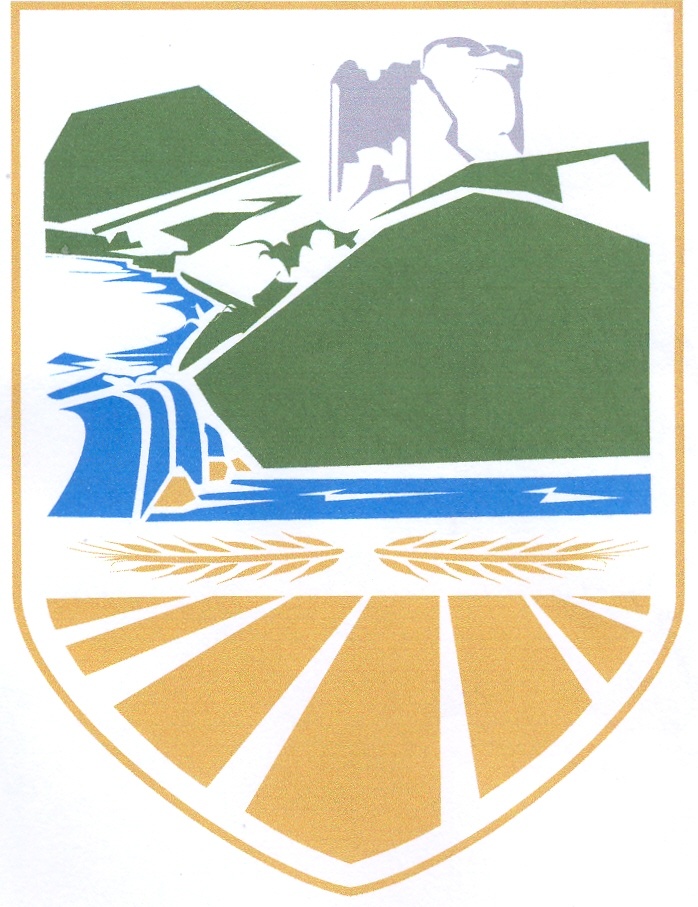 Вукосавље , БУЏЕТ   за 2022.годину  БУЏЕТ   за 2022.годину                                        општи дио - образац 1                                       општи дио - образац 1                                       општи дио - образац 1                                       општи дио - образац 1позеконом кодописБУЏЕТ 2021ПОВЕЋАЊЕСМАЊЕЊЕбуџет  2022.г%(7/4)123456781А. БУЏЕТСКИ ПРИХОДИ 1 = (2+11+17+19 )2291613,00206721,0031672,002466662,00107,642710000порески приходи  2 = (3+4+5+6+7+8+9+10 )1569865,00191573,0030180,001731258,00110,283711000приходи од пореза на доходак и добит 0,006,000,006,00#DIV/0!4712000допринос за социјално осигурање 0,00180,00180,000,00#DIV/0!5713000порези на лич примања и приходе од самост. дјелатн.46501,0024826,0030000,0041327,0088,876714000порез на имовину 36670,0023308,000,0059978,00163,567715000порез на промет производа и услуга 94,001,000,0095,00101,068716000царине и увозне дажбине 0,000,000,000,00#DIV/0!9717000индиректни порези дозначени од УИО1486000,00143252,000,001629252,00109,6410719000остали порески приходи 600,000,000,00600,00100,0011720000непорески приходи  11 = (12+13+14+15+16)493079,0015148,000,00508227,00103,0712721000приходи од финанс и нефинан. имовине и курс разлика28695,002847,000,0031542,00109,9213722000некнаде , таксе и приходи од пружања јавни услуга 312556,0012301,000,00324857,00103,9414723000новчане казне 133,000,000,00133,00100,0015728000приходи од финан и нефинан имовине и трансакција разјене измешу или унутар јединице власти 0,000,000,000,00#DIV/0!16729000остали непорески приходи 151695,000,000,00151695,00100,0017730000грантови 17 =(18)22200,000,00700,0021500,0096,8518731000грантови 22200,000,00700,0021500,0096,8519780000трансфери између буџетских јединица 19 = (20+21)206469,000,00792,00205677,0099,6220787000трансфери између буџетских јединица разл нивоа власти206469,000,00792,00205677,0099,6221788000тренсфери између буџетских јединица истог нивоа власти0,000,000,000,00#DIV/0!22Б. БУЏЕТСКИ  РАСХОДИ  22=(23+33+36)2140840,0089875,0052018,002178697,00101,7723410000текући расходи 23 = (24+25+26+27+28+29+30+31+32)2133640,0089875,0052018,002171497,00101,7724411000расходи за лична примања запослених1203182,0026606,0029248,001200540,0099,7825412000расходи по основу коришћења роба и услуга 459204,0026747,0019812,00466139,00101,5126413000расходи финансирања и други финанс. трошкови 5000,00100,000,005100,00102,0027414000субвенција 0,002000,000,002000,00#DIV/0!28415000грантови 155507,008486,000,00163993,00105,4629416000дознаке на име соц заштите које се  испл и буџета Републике и општине и градова 310747,0025936,002958,00333725,00107,3930417000дознаке на име соц заштите које исплаћују институције обавезног социјалног осигурања 0,000,000,000,00#DIV/0!31418000расходи финанс , други фин трошкови и расхода размјене између или унутар јед власти 0,000,000,000,00#DIV/0!32419000расходи по судским рјешењима 0,000,000,000,00#DIV/0!33480000трансфери између и унутар јединица власти 33= (34+35 )1800,000,000,001800,00100,0034487000трансф између буџет јединица разл. нивоа власти1800,000,000,001800,00100,0035488000трансф између буџет јединица истог нивоа власти0,000,000,000,00#DIV/0!36***буџетска резерва  (36)5400,000,000,005400,00100,0037В. БРУТО БУЏЕТСКИ СУФИЦИТ / ДЕФИЦИТ ( А - Б) 37=(1-22)150773,00116846,00-20346,00287965,00190,9938Г. НЕТО ИЗДАЦИ ЗА НЕФИНАНС.  ИМОВ ( I+II-III-IV ) 38= (39+46+48+56 )-450773,00-1200,00-220008,00-231965,0051,4639810000I - примици за нефин. имовину 39=(40+41+42+43+44+45)200000,000,00200000,000,000,0040811000примици за произведену сталну имовину 0,000,000,000,00#DIV/0!41812000примици за драгоцјености 0,000,000,000,00#DIV/0!42813000примици за непроизведену сталну имовину 0,000,000,000,00#DIV/0!43814000примици од продаје сталне имовине намјењене продаји и обустављених послова 200000,000,00200000,000,000,0044815000примици за стратешке залихе 0,000,000,000,00#DIV/0!45816000примици од  залиха материјала ,учинака , роба и ситног инвентара , амбалаже и сл. 0,000,000,000,00#DIV/0!46880000II Примици за нефинансијску имовину из трансакција између или унутар јединица власти  46=(47)0,000,000,000,00#DIV/0!47881000 Примици за нефинансијску имовину из трансакција између или унутар јединица власти 0,000,000,000,00#DIV/0!48510000III - издаци за нефинан  имовину 48=(49+50+51+52+53+54+55)650773,001200,00420008,00231965,0035,6449511000издаци за произведену сталну имовину 650773,001200,00420008,00231965,0035,6450512000издаци за драгоцјености 0,000,000,000,00#DIV/0!51513000издаци за непроизведену сталну имовину 0,000,000,000,00#DIV/0!52514000издаци за сталну имовину намјењену продаји 0,000,000,000,00#DIV/0!53515000издаци за стратешке залихе 0,000,000,000,00#DIV/0!54516000издаци за залихе материјала ,  робе и ситног инвентара , амбалаже и сл.0,000,000,000,00#DIV/0!55518000издаци за улагање на туђим непокретностима , постројењима и опреми 0,000,000,000,00#DIV/0!56580000IV издаци за нефинансијку имовину из трансакцијамизмеђу или унутар јединица власти 56= ( 57 ) 0,000,000,000,00#DIV/0!57581000издаци за нефинансијску имовину из трансакције између или унутар  јединица власти 0,000,000,000,00#DIV/0!58Д. БУЏЕТСКИ СУФИЦИТ / ДЕФИЦИТ ( В + Г ) 58= ( 37 +38 )-300000,00115646,00-240354,0056000,00-18,6759Ђ. НЕТО ФИНАСИРАЊЕ ( Е + Ж + З + И ) 59=(60+67+74+81)300000,000,00300000,000,00#DIV/0!60Е. НЕТО ПРИМИЦИ ОД ФИНАСИЈСКЕ ИМОВ.  ( I + II ) 60= (61-64)0,000,000,000,00#DIV/0!61910000I - примици од финансијке имовине 61 = (62+63)0,000,000,000,00#DIV/0!62911000примици од финансијек имовине 0,000,000,000,00#DIV/0!63918000примици од финанс имовине из трансакције између или унутар јединице власти 0,000,000,000,00#DIV/0!64610000II  - издаци за финансијку имовину  64 ( 65+66 ) 0,000,000,000,00#DIV/0!65611000издаци за нефинансијску имовину 0,000,000,000,00#DIV/0!66618000издаци за отплату дугова из трансакција између или унутар јединица власти 0,000,000,000,00#DIV/0!67Ж. НЕТО ЗАДУЖИВАЊЕ ( I - II ) 67=(68-71)200000,00-56000,00200000,000,000,0068920000I - примици од задуживања 68= (69+70)200000,000,00200000,000,000,0069921000примици од задуживања 200000,000,00200000,000,000,0070928000примици од задуживања из трансакција између или унутар јединица власти0,000,000,000,00#DIV/0!71620000II - издаци за отплату дуогова 71= (72+73)0,0056000,000,0056000,00#DIV/0!72621000издаци за отплату дугова 0,0056000,000,0056000,00#DIV/0!73628000издаци за отплату дугова из трансакције између или унутар јединица власти 0,000,000,000,00#DIV/0!74З.ОСТАЛИ НЕТО ПРИМИЦИ  ( I+II ) 74= ( 75-78)0,003685,000,003685,00#DIV/0!75930000I Остаи примици  75=(76+77)0,003685,000,003685,00#DIV/0!76931000остали примици0,000,000,000,00#DIV/0!77938000остали примици из трансакција између или унутар јединица власти 0,003685,000,003685,00#DIV/0!78630000II остали издаци 78 = ( 79+80 )0,003685,000,003685,00#DIV/0!79631000остали издсци0,000,000,000,00#DIV/0!80638000остали издаци из трансакција имеђу или унутар јединица власти 0,003685,000,003685,00#DIV/0!81*****И. РАСПОДЈЕЛА СУФИЦИТА ИЗ РАНИЈИХ ПЕРИОДА 100000,000,00100000,000,000,0082Ј. РАЗЛИКА У ФИНАНСИРАЊУ ( Д+Ђ ) 0,00114624,0059646,000,00-18,59БУЏЕТ  ЗА  2022. ГОД -БУЏЕТСКИ ПРХОДИ И ПРИМИЦИ ЗА НЕФИН.  ИМОВИНУ БУЏЕТ  ЗА  2022. ГОД -БУЏЕТСКИ ПРХОДИ И ПРИМИЦИ ЗА НЕФИН.  ИМОВИНУ БУЏЕТ  ЗА  2022. ГОД -БУЏЕТСКИ ПРХОДИ И ПРИМИЦИ ЗА НЕФИН.  ИМОВИНУ БУЏЕТ  ЗА  2022. ГОД -БУЏЕТСКИ ПРХОДИ И ПРИМИЦИ ЗА НЕФИН.  ИМОВИНУ економски кодОПИСБУЏЕТ 2021ПОВЕЋАЊЕСМАЊЕЊЕ  буџет 2022.г%(7/4)1234567883БУЏЕТСКИ ПРИХОДИ   83= ( 84+108+129+133)2291613,00206721,0031672,002466662,00107,6484710000Порески приходи 84=(85+89+91+93+98+102+104+106)1569865,00191573,0030180,001731258,00110,2885711000приходи од пореза 85=(86+87+88)0,006,000,006,00#DIV/0!86711100порез на доходак 0,006,000,006,00#DIV/0!87711200порези на добит правних лица 0,000,000,000,00#DIV/0!88711300порез на приходе од капиталних дибитака 0,000,000,000,00#DIV/0!89712000допринос за социјално осигурање (90)0,00180,00180,000,00#DIV/0!90712100допринос за социјално осигурање 0,00180,00180,000,00#DIV/0!91713000пор. на лич прим и прих од самост дјелат 91=(92)46501,0024826,0030000,0041327,0088,8792713100порез на лич прим и прих од самос дјелатн46501,0024826,0030000,0041327,0088,8793714000порез на имовину 93 =(94+95+96+97)36670,0023308,000,0059978,00163,5694714100порез на имовину 36314,0023308,000,0059622,00164,1895714200порез на наслеђе и поклоне 356,000,000,00356,0010096714300порез на финан и капитал трансакције 0,000,000,000,00#DIV/0!97714900остали порези на имовину 0,000,000,000,00#DIV/0!98715000порез на промет роба и услуга 98=(99+100+101)94,001,000,0095,00101,0699715100порез на промет  производа 60,001,000,0061,00101,67100715200порез на промет услуга 0,000,000,000,00#DIV/0!101715300акцизе34,000,000,0034,00100,00102716000царине и увозне дажбине 102=(103)0,000,000,000,00#DIV/0!103716100царине и увозне дажбине 0,000,000,000,00#DIV/0!104717000индиректни порези дозначени од УИО 104=(105)1486000,00143252,000,001629252,00109,64105717100индиректни порези дозначени од УИО1486000,00143252,000,001629252,00109,64106719000остали порески приходи 106= (107)600,000,000,00600,00100107719100остали порески приходи 600,000,000,00600,00100108720000непорески приходи  108=(109+116+122+124+127)493079,0015148,000,00508227,00103,07109721000прих од финанс и нефин имов и поз курс раз 109=(110+111+112+113+114+115)28695,002847,000,0031542,00109,92110721100приход од дивид , учеш у капитал и сл сврхе 0,000,000,000,00#DIV/0!111721200приходи од закупа и ренте 28695,000,000,0028695,00100,00112721300прих од камата на готовину и гот еквивалнте0,002772,000,002772,00#DIV/0!113721400приходи од хартија од вред и фин деривата0,000,000,000,00#DIV/0!114721500прих од камата и остали нак за дат зајмове0,0075,000,0075,00#DIV/0!115721600приходи по основу раализованих позитивних курсних разлика из посовних и инвестиционих активности 0,000,000,000,00#DIV/0!116722000накнаде , таксе и приход пруж јавни услуга 116=(117+118+119+120+121)312556,0012301,000,00324857,00103,94117722100административне накнаде и таксе 32146,001708,000,0033854,00105,31118722200судске накнаде и таксе 0,000,000,000,00#DIV/0!119722300комуналне накнаде и таксе 7721,00363,000,008084,00104,70120722400накнаде по разним основама 248467,0010189,000,00258656,00104,10121722500приходи од пружања јавних услуга 24222,0041,000,0024263,00100,17122723000новчане казне 122=(123)133,000,000,00133,00100,00123723100новчане казне 133,000,000,00133,00100,00124728000приходи од финансијске и нефинан имовине и трансакција размјена између или унутар јединица власти 124=(125+126)0,000,000,000,00#DIV/0!125728100приходи од фин и нефин имовине и трансакција са другим јединицама власти 0,000,000,000,00#DIV/0!126728200приходи од фин и нефин имовине и трансакција унутар исте јединице власти  0,000,000,000,00#DIV/0!127729000остали непорески приходи 127=(128)151695,000,000,00151695,00100,00128729100остали непорески приходи 151695,000,000,00151695,00100,00129730000грант  129=(130)22200,000,00700,0021500,0096,85130731000грантови 130=(131+132)22200,000,00700,0021500,0096,85131731100грантови из иностранства 0,000,000,000,00#DIV/0!132731200грантови из земље 22200,000,00700,0021500,0096,85133780000трансфери између или унутар јединица власти 133= (134+140)206469,000,00792,00205677,0099,62134787000трансф између различити јединица  власти 134=(135+136+137+138+139)206469,000,00792,00205677,0099,62135787100трансфери од државе 0,000,000,000,00#DIV/0!136787200трансфери од ентитета 206450,000,00792,00205658,0099,62137787300трансфери јединицама локалне самоуправе 0,000,000,000,00#DIV/0!138787400трансфери од фондова обавез социј осигурања19,000,000,0019,00100,00139781900трансфери осталим једницама власти 0,000,000,000,00#DIV/0!140788000трансф.  унутар исте јединице власти 140= (141)0,000,000,000,00#DIV/0!141788100трансф.  унутар исте јединице власти 0,000,000,000,00#DIV/0!142 ПРИМИЦИ ЗА НЕФИНАНСИЈКУ ИМОВИНУ 142=(143+163)200000,000,00200000,000,000,00143810000примици за нефинансијску имовину 143=(144+150+152+157+159+161)200000,000,00200000,000,000,00144811000примици за произведену сталну имовину 144=(145+146+147+148+149)0,000,000,000,00#DIV/0!145811100примици за зграде и објекте 0,000,000,000,00#DIV/0!146811200примици за постројења и опрему 0,000,000,000,00#DIV/0!147811300примици за биолошку имовину 0,000,000,000,00#DIV/0!148811400примици за инвестициону имовину 0,000,000,000,00#DIV/0!149811900примици за осталу произведену имовину 0,000,000,000,00#DIV/0!150812000примици за драгоцјениости 150=( 151)0,000,000,000,00#DIV/0!151812100примици за драгоцјениости 0,000,000,000,00#DIV/0!152813000примици за непроизведену сталну имовину 152=(153+154+155+156)0,000,000,000,00#DIV/0!153813100примици за земљиште 0,000,000,000,00#DIV/0!154813200примици за подтземна и површ налазишта 0,000,000,000,00#DIV/0!155813300примици за остала прироидна добра 0,000,000,000,00#DIV/0!156813900примици за осталу непроизведену имовину 0,000,000,000,00#DIV/0!157814000примици од продаје сталне имовине намјењене продаји и обустављених пословања  157=( 1158 )200000,000,00200000,000,000,00158814100примици од продаје сталне имовине намјењене продаји и обустављених пословања 200000,000,00200000,000,000,00159815000примици за стратешке залихе 159=( 160 )0,000,000,000,00#DIV/0!160815100примици за стратешке залихе 0,000,000,000,00#DIV/0!161816000примици за залихе материјала , учинака , роба и ситног инвенн , амбалаже и сл. 161=(162)0,000,000,000,00#DIV/0!162816100примици за залихе материјала , учинака , роба и ситног инвенн , амбалаже и сл.0,000,000,000,00#DIV/0!163880000прим. За нефин имовину из трансакција између или унутар јединица власти 163= (164)0,000,000,000,00#DIV/0!164881000прим. За нефин имовину из трансакција између или унутар јединица власти 164= (165+166)0,000,000,000,00#DIV/0!16881100примици за нефин имовину из транс са другим јединицама власти 0,000,000,000,00#DIV/0!166881200примици за нефинанс имовину из трансакција са другим буџетским корисницима 0,000,000,000,00#DIV/0!167УКУПНИ БУЏЕТСКИ ПРИХОДИ И ПРИМИЦИ ЗА НЕФИНАНСИЈКУ ИМОВИНУ 167=(83+142)2491613,00206721,00231672,002466662,0099,00ЕКОНОМСКА    КЛАСИФИКАЦИЈА  БУЏЕТ  ЗА  2022. ГОДИНУ - БУЏЕТСКИ РАСХОДИ И ИЗДАЦИ  ЗА НЕФИНАСИЈСКУ ИМОВИНУ  БУЏЕТ  ЗА  2022. ГОДИНУ - БУЏЕТСКИ РАСХОДИ И ИЗДАЦИ  ЗА НЕФИНАСИЈСКУ ИМОВИНУ  БУЏЕТ  ЗА  2022. ГОДИНУ - БУЏЕТСКИ РАСХОДИ И ИЗДАЦИ  ЗА НЕФИНАСИЈСКУ ИМОВИНУ  БУЏЕТ  ЗА  2022. ГОДИНУ - БУЏЕТСКИ РАСХОДИ И ИЗДАЦИ  ЗА НЕФИНАСИЈСКУ ИМОВИНУ  БУЏЕТ  ЗА  2022. ГОДИНУ - БУЏЕТСКИ РАСХОДИ И ИЗДАЦИ  ЗА НЕФИНАСИЈСКУ ИМОВИНУ екон. кодописплан 2021.гповећањесмањење буџет   2022.г%12345678168БУЏЕТСКИ   РАСХОДИ 168=(169+213+222 )2140840,0089875,0052018,002178697,00101,77169410000Текући расходи 169=(170+175+185+193+195+198+201+206+211)2133640,0089875,0052018,002171497,00101,77170411000расходи за лична примања 170=( 171+172+173+174)1203182,0026606,0029248,001200540,0099,78171411100расходи за бруто плате 933501,009539,0011163,00931877,0099,83172411200расходи за бруто накнаде трошкова и остали лична примања запослених по основу рада242604,002693,003734,00241563,0099,57173411300расходи за накнаде плата запослених за вријеме боловања (бруто)0,006242,000,006242,00#DIV/0!174411400расходиза отпремнине и једнократне помоћи 27077,008132,0014351,0020858,0077,03175412000расходи по основу коришћења роба и услуга 175=(178+177+178+179+180+181+182+183+184)459204,0026747,0019812,00466139,00101,51176412100расходи по основу закупа 0,000,000,000,00#DIV/0!177412200расходи на онсову утрошка енергије ,комуналних , комуникационих и транспортних услуга 73908,00888,006048,0068748,0093,02178412300расходи за режијски материјал 24159,00117,001547,0022729,0094,08179412400расходи за материјал за посебне намјене 6751,000,00361,006390,0094,65180412500расходи за текуће одржавање 58052,001415,000,0059467,00102,44181412600расходи по основу путовања и смјештај 28386,00200,002886,0025700,0090,54182412700расходи за стручне услуге 82416,004389,004217,0082588,00100,21183412800расходи за услуге одржавање јавних површина и заштите животне средине 74113,000,004753,0069360,0093,59184412900остали расхо по основу кориш роба и услуга 111419,0019738,000,00131157,00117,72185413000расходи финансирања и други финансијс трошкови 185=(186+187+188+189+190+191+192)5000,00100,000,005100,00102,00186413100расходи по основу камата на хартије од вриједнсо0,000,000,000,00#DIV/0!187413200расходи финанс. по основу финансијских деривата 0,000,000,000,00#DIV/0!188413300расх.по основу камата на примљ. зајмове у земљи 5000,00100,000,005100,00102,00189413400расходи по основу кам на примљ зајмове из иностр0,000,000,000,00#DIV/0!190413700трошкви сервисирања примљених зајмова0,000,000,000,00#DIV/0!191413800расходи по основу негативних крсних разлика из пословних и инест активности0,000,000,000,00#DIV/0!192413900расходи по основу затезних камата 0,000,000,000,00#DIV/0!193414000субвенција  193=(194)0,002000,000,002000,00#DIV/0!194414100субвенција 0,002000,000,002000,00#DIV/0!195415000грантови 195= ( 196+197 )155507,008486,000,00163993,00105,46196415100грантови у иностранство 0,000,000,000,00#DIV/0!197415200грантови у земљи 155507,008486,000,00163993,00105,46198416000дознака на име социјалне заштите које се исплаћују из буџета Републике,општине и града 198= (199+200 )310747,0025936,002958,00333725,00107,39199416100дознаке грађанима које се исплаћују из буџета Републике , општине и градова 296669,0025936,000,00322605,00108,74200416300дознаке пружаоцима услуга соц. заштите који се испл. иуз буџета Републике , општине и градова 14078,000,002958,0011120,0078,99201417000дознаке на име соц. заштите које исплаћују институције обавезног соц. осигурања 201=(202+203+204+205)0,000,000,000,00#DIV/0!202417100дознаке на основу пензијског осигурања0,000,000,000,00#DIV/0!203417200дознаке по основу здравственог осигурања 0,000,000,000,00#DIV/0!204417300дознаке по основу осигурања од незапослености0,000,000,000,00#DIV/0!205417400дознаке по основу дјечије заштите 0,000,000,000,00#DIV/0!206418000расходи финансирања и други финансијс трошкови и расходи тренсакција размјене између или унутар јединице власти 185=(186+187+188+189+190+191+192)0,000,000,000,00#DIV/0!207418100расходи финансирања и други финансијски трошкови између јединица власти 0,000,000,000,00#DIV/0!208418200расходи трансак размјене између јединица власти 0,000,000,000,00#DIV/0!209418300расходи финансирања и други финан трошкови из транс унутар истејед власти0,000,000,000,00#DIV/0!210418400расходи из трансакција размјене унутар исте јединице власти 0,000,000,000,00#DIV/0!211419000расходи по судским рјешењима 0,000,000,000,00#DIV/0!212419100расходи по судским рјешењима 0,000,000,000,00#DIV/0!213480000трансфери између и унутар  буџетских јединица 213=(214+220 )1800,000,000,001800,00100,00214487000трансфери између различитих јединица власти  214=(215+21+217+218+219 )1800,000,000,001800,00100,00215487100трансфери држави0,000,000,000,00#DIV/0!216487200трансфери ентитету600,000,000,00600,00100,00217487300трансфери јединицама локалне самуправе 600,000,000,00600,00100,00218487400трансфери фондовима обавезног соц осигурања600,000,000,00600,00100,00219487900трансфери осталим јединицама власти 0,000,000,000,00#DIV/0!220488000трансфери унутар исте јединице власти 220=(221)0,000,000,000,00#DIV/0!221488100трансфери унутар исте јединице власти 0,000,000,000,00#DIV/0!222****буџетска резерва222=(223) 5400,000,000,005400,00100,00223****буџетска резерва 5400,000,000,005400,00100,00224ИЗДАЦИ ЗА НЕФИНАНСИЈКУ ИМОВИНУ224=(225+252)650773,001200,00420008,00231965,0035,64225510000издаци за нефинансијску имовину  225=(226+234+236+244+246+248+250)650773,001200,00420008,00231965,0035,64226511000издаци за произведену сталну имовину 226=(227+228+229+230+231+232+233)650773,001200,00420008,00231965,0035,64227511100издаци за изградњу и прибављ. зграда и објеката571780,000,00394895,00176885,0030,94228511200издаци за инвестиционо одржавање , реконструкцију и адаптацију зграда и објеката 0,000,000,000,00#DIV/0!229511300издаци за набавку постројења и опреме 78493,000,0025113,0053380,0068,01230511400издаци за инвестиционо одржавање опреме 500,001200,000,001700,00340,00231511500издаци за биолошку имовину 0,000,000,000,00#DIV/0!232511600издаци за инвестициону имовину 0,000,000,000,00#DIV/0!233511700издаци за нематеријалну произведену имовину 0,000,000,000,00#DIV/0!234512000издаци за драгоцијености 234=(235 )0,000,000,000,00#DIV/0!235512100издаци за драгоцијености 0,000,000,000,00#DIV/0!236513000издаци за непроизведену сталну имовину 236=(237+238+239+240+241+242+243)0,000,000,000,00#DIV/0!237513100издаци за прибављања земљишта 0,000,000,000,00#DIV/0!238513200издаци по основу улагања у побољшање земљиште 0,000,000,000,00#DIV/0!239513300издаци за прибављ подземних и површ. налазишта 0,000,000,000,00#DIV/0!240513400издаци по основу улагања у побољшање подземни и површинских налазишта 0,000,000,000,00#DIV/0!241513500издаци за прибављање осталих природних добара 0,000,000,000,00#DIV/0!242513600издаци по сонову улаг у побољ остали прир добара0,000,000,000,00#DIV/0!243513700издаци за нематеријалну непроизведену имовину 0,000,000,000,00#DIV/0!244514000издаци за сталну имовину намјењени продаји 244= (245)0,000,000,000,00#DIV/0!245514100издаци за сталну имовину намјењени продаји 0,000,000,000,00#DIV/0!246515000издаци за стратешке залихе 246=( 247 )0,000,000,000,00#DIV/0!247515100издаци за стратешке залихе 0,000,000,000,00#DIV/0!248516000издаци за зал матер , робе , и сит. инвент и сл 248=( 249 )0,000,000,000,00#DIV/0!249516100издаци за залихе материјала ,робе,и ситног инвентара , амбалаже и сл. 0,000,000,000,00#DIV/0!250518000идаци за улагања на туђим непокретностима , потрој и опреми 250=(251)0,000,000,000,00#DIV/0!251518100издаци за улагања на туђим некрернинама , постријењима иопреми0,000,000,000,00#DIV/0!252580000издааци  за нефинасијку имовину из трансакција између или унутар јединица власти 252=(253)0,000,000,000,00#DIV/0!253581000издаци за нефинансијску имовину  из трансакција између или унутар јединица ласти 253=(254+255)0,000,000,000,00#DIV/0!254581100издаци за нефинансијску имовину из трансакција са другим јединицама власти 0,000,000,000,00#DIV/0!255581200издаци за нефинансијску имовину из трансакција са другим буџетским корисницима исте јединице власти 0,000,000,000,00#DIV/0!256УКУПНИ БУЏЕТСКИ РАСХОДИ И ИЗДАЦИ ЗА НЕФИНАНСИЈСКУ ИМОВИНУ       256=(168+224)2791613,0091075,00472026,002410662,0086,35   БУЏЕТ  ЗА 2022.ГОДИНУ -       ФИНАНСИРАЊЕ    БУЏЕТ  ЗА 2022.ГОДИНУ -       ФИНАНСИРАЊЕ екон код ОПИС план 2021.гповећањесмањење буџет  2022%12345678257ФИНАНСИРАЊЕ 257=(258+279+297+316300000,000,00300000,000,00#DIV/0!258НЕТО ПРИМИЦИ ОД ФИНАСИЈСКЕ ИМОВИНЕ 258=(259-269)0,000,000,000,00#DIV/0!259910000примици од финансијске имовине 259=(260+266)0,000,000,000,00#DIV/0!260911000примици од финансијске имовине 260=(261+262+263+264+265)0,000,000,000,00#DIV/0!261911100прирмици од хартија од вриједности у земљи0,000,000,000,00#DIV/0!262911200примици за акција и учешћа у капиталу 0,000,000,000,00#DIV/0!263911300примици од финасијских деривата 0,000,000,000,00#DIV/0!264911400примици од наплате датих зајмова 0,000,000,000,00#DIV/0!265911500примици по основу орочених новчаних средстава0,000,000,000,00#DIV/0!266918000примици од финансијке имовине из трансакција између или унутар јединица власти 266=(267+268)0,000,000,000,00#DIV/0!267918100примици од финансијке имовине из трансакција између или унутар јединица власти 0,000,000,000,00#DIV/0!268918200примици од финансијке имовине из трансакција са другим буџетским корисницима исте јединице власти 0,000,000,000,00#DIV/0!269610000издаци за финансијску имовину 269=(270+276)0,000,000,000,00#DIV/0!270611000издаци за финанисјку имовину 270=(271+272+273+274+275)0,000,000,000,00#DIV/0!271611100издаци за хартије од вредности 0,000,000,000,00#DIV/0!272611200издаци за акције и учешће у капиталу 0,000,000,000,00#DIV/0!273611300издаци за финансијек деривате 0,000,000,000,00#DIV/0!274611400издаци за дате зајмове 0,000,000,000,00#DIV/0!275611500издаци по основу орочавања новчаних средстава 0,000,000,000,00#DIV/0!276618000издаци за финансијку имовину из трансакција између или унутар једииница власти 276=(272+278)0,000,000,000,00#DIV/0!277618100издаци за финансијку имовину из трансакција са другим јединицамма власти 0,000,000,000,00#DIV/0!278618200издаци за финансијку имовину из трансакција са другим буџетским корисницима исте јединице власти 0,000,000,000,00#DIV/0!279НЕТО ЗАДУЖИВАЊЕ 279=(280-287)200000,0056000,00200000,0056000,0028,00280920000примици од задуживања 280=(281+284)200000,000,00200000,000,000,00281921000примици од задуживања 281=(282+283)200000,000,00200000,000,000,00282921000примици од изздавања хартија од вриједности осим акција 0,000,000,000,00#DIV/0!283921000примициод узетих зајмова 200000,000,00200000,000,000,00284928000примици од задуживања из трасакција између или унутар јединица власти0,000,000,000,00#DIV/0!285928100примици од задуживања код других јединица власти 0,000,000,000,00#DIV/0!286928200примици од задуживања код других буџетских корисника исте јединице власти 0,000,000,000,00#DIV/0!287620000издаци за отплату дугова 287=(288+294)0,0056000,000,0056000,00#DIV/0!288621000издаци за отплату дугова 288=(289+290+291+292+293)0,0056000,000,0056000,00#DIV/0!289621100издаци за исплату главнице по харт од вредн0,000,000,000,00#DIV/0!290621200издаци за отплати дуга по фин. дериватима 0,000,000,000,00#DIV/0!291621300издаци за отпл глав. примљ зајмова у земљи 0,000,000,000,00#DIV/0!292621400издаци за отпл. глав зајмова примљ из иностр.0,000,000,000,00#DIV/0!293621900издаци за отплату осталих дугова 0,0056000,000,0056000,00#DIV/0!294628000издаци за отплату дугова из трансакција између или унутар јединице власти 294=(295+296)0,000,000,000,00#DIV/0!295628100издаци за отплату дугова према другим јединицама власти 0,000,000,000,00#DIV/0!296928200издаци за отплату дугова према другим буџетским корисницима исте јединице власти 0,000,000,000,00#DIV/0!297ОСТАЛИ НЕТО ПРИМИЦИ  297=(298-307)0,000,000,000,00#DIV/0!298930000остали примици 298=(299+304)0,003685,000,003685,00#DIV/0!299931000остали примици 299=(300+301+302+303)0,000,000,000,00#DIV/0!300931100примици по основу пореза на додану вриједност 0,000,000,000,00#DIV/0!301931200приимици по снову депозита и кауције 0,000,000,000,00#DIV/0!302931300примици по основу аванса 0,000,000,000,00#DIV/0!303931900остали примици 0,000,000,000,00#DIV/0!304938000остали примици из трансакција између или унутар јединица власти 304=(305+306)0,003685,000,003685,00#DIV/0!305938100остали примици из трансакција а другим јединицама власти 0,003685,000,003685,00#DIV/0!306938200остали примици из трансакција са другиим буџетским ккорисницима исте јединице власти 0,000,000,000,00#DIV/0!307630000остали издаци 307=(308+313 )0,003685,000,003685,00#DIV/0!308631000остали издаци 308=(309+310+311+312)0,000,000,000,00#DIV/0!309631100издаци по основу пореза на додату вриједност 0,000,000,000,00#DIV/0!310631200издаци по основу депозита и кауција 0,000,000,000,00#DIV/0!311631300издаци по осову аванса 0,000,000,000,00#DIV/0!312631900осталли издаци 0,000,000,000,00#DIV/0!313638000остали издаци из трансаккција између или унутар јединица власти 313=(314+315)0,003685,000,003685,00#DIV/0!314638100остали издаци из трансакција са другим јединицима власти0,003685,000,003685,00#DIV/0!315638200остали идаци из трансакција са другим буџетским корисницима исте јединице власти 0,000,000,000,00#DIV/0!316****РАСПОДЈЕЛА СУФИЦИТА ИЗ РАНИЈИХ ПЕРИОДА 100000,000,00100000,000,000ОРГАНИЗАЦИОНА КЛАСИФИКАЦИЈА    БУЏЕТ   ЗА  2022. ГОДИНУ - БУЏЕТСКИ РАСХОДИ И ИЗДАЦИ  ЗА НЕФИНАСИЈСКУ ИМОВИНУ    БУЏЕТ   ЗА  2022. ГОДИНУ - БУЏЕТСКИ РАСХОДИ И ИЗДАЦИ  ЗА НЕФИНАСИЈСКУ ИМОВИНУ    БУЏЕТ   ЗА  2022. ГОДИНУ - БУЏЕТСКИ РАСХОДИ И ИЗДАЦИ  ЗА НЕФИНАСИЈСКУ ИМОВИНУ    БУЏЕТ   ЗА  2022. ГОДИНУ - БУЏЕТСКИ РАСХОДИ И ИЗДАЦИ  ЗА НЕФИНАСИЈСКУ ИМОВИНУ    БУЏЕТ   ЗА  2022. ГОДИНУ - БУЏЕТСКИ РАСХОДИ И ИЗДАЦИ  ЗА НЕФИНАСИЈСКУ ИМОВИНУ СКУПШТИНА 0066-0110екон. кодописплан 2021.гповећањесмањењебуџет  2022.г%12345678168БУЏЕТСКИ   РАСХОДИ 168=(169+213+222 )192033,008526,006558,00194001,00101,02169410000Текући расходи 169=(170+175+185+193+195+198+201+206+211)192033,008526,006558,00194001,00101,02170411000расходи за лична примања 170=( 171+172+173+174)120707,003543,006553,00117697,0097,51171411100расходи за бруто плате 97541,003543,000,00101084,00103,63172411200расходи за бруто накнаде трошкова и остали лична примања запослених по основу рада15516,000,00703,0014813,0095,47173411300расходи за накнаде плата запослених за вријеме боловања (бруто)0,000,000,000,00#DIV/0!174411400расходиза отпремнине и једнократне помоћи 7650,000,005850,001800,0023,53175412000расходи по основу коришћења роба и услуга 175=(178+177+178+179+180+181+182+183+184)71326,004983,005,0076304,00106,98176412100расходи по основу закупа 0,000,000,000,00#DIV/0!177412200расходи на онсову утрошка енергије ,комуналних , комуникационих и транспортних услуга 0,000,000,000,00#DIV/0!178412300расходи за режијски материјал 811,000,005,00806,0099,38179412400расходи за материјал за посебне намјене 0,000,000,000,00#DIV/0!180412500расходи за текуће одржавање 0,000,000,000,00#DIV/0!181412600расходи по основу путовања и смјештај 0,000,000,000,00#DIV/0!182412700расходи за стручне услуге 0,000,000,000,00#DIV/0!183412800расходи за услуге одржавање јавних површина и заштите животне средине 0,000,000,000,00#DIV/0!184412900остали расхо по основу кориш роба и услуга 70515,004983,000,0075498,00107,07185413000расходи финансирања и други финансијс трошкови 185=(186+187+188+189+190+191+192)0,000,000,000,00#DIV/0!186413100расходи по основу камата на хартије од вриједнсо0,000,000,000,00#DIV/0!187413200расходи финанс. по основу финансијских деривата 0,000,000,000,00#DIV/0!188413300расх.по основу камата на примљ. зајмове у земљи 0,000,000,000,00#DIV/0!189413400расходи по основу кам на примљ зајмове из иностр0,000,000,000,00#DIV/0!190413700трошкви сервисирања примљених зајмова0,000,000,000,00#DIV/0!191413800расходи по основу негативних крсних разлика из пословних и инест активности0,000,000,000,00#DIV/0!192413900расходи по основу затезних камата 0,000,000,000,00#DIV/0!193414000субвенција  193=(194)0,000,000,000,00#DIV/0!194414100субвенција 0,000,000,000,00#DIV/0!195415000грантови 195= ( 196+197 )0,000,000,000,00#DIV/0!196415100грантови у иностранство 0,000,000,000,00#DIV/0!197415200грантови у земљи 0,000,000,000,00#DIV/0!198416000дознака на име социјалне заштите које се исплаћују из буџета Републике,општине и града 198= (199+200 )0,000,000,000,00#DIV/0!199416100дознаке грађанима које се исплаћују из буџета Републике , општине и градова 0,000,000,000,00#DIV/0!200416300дознаке пружаоцима услуга соц. заштите који се испл. иуз буџета Републике , општине и градова 0,000,000,000,00#DIV/0!201417000дознаке на име соц. заштите које исплаћују институције обавезног соц. осигурања 201=(202+203+204+205)0,000,000,000,00#DIV/0!202417100дознаке на основу пензијског осигурања0,000,000,000,00#DIV/0!203417200дознаке по основу здравственог осигурања 0,000,000,000,00#DIV/0!204417300дознаке по основу осигурања од незапослености0,000,000,000,00#DIV/0!205417400дознаке по основу дјечије заштите 0,000,000,000,00#DIV/0!206418000расходи финансирања и други финансијс трошкови и расходи тренсакција размјене између или унутар јединице власти 185=(186+187+188+189+190+191+192)0,000,000,000,00#DIV/0!207418100расходи финансирања и други финансијски трошкови између јединица власти 0,000,000,000,00#DIV/0!208418200расходи трансак размјене између јединица власти 0,000,000,000,00#DIV/0!209418300расходи финансирања и други финан трошкови из транс унутар истејед власти0,000,000,000,00#DIV/0!210418400расходи из трансакција размјене унутар исте јединице власти 0,000,000,000,00#DIV/0!211419000расходи по судским рјешењима 0,000,000,000,00#DIV/0!212419100расходи по судским рјешењима 0,000,000,000,00#DIV/0!213480000трансфери између и унутар  буџетских јединица 213=(214+220 )0,000,000,000,00#DIV/0!214487000трансфери између различитих јединица власти  214=(215+21+217+218+219 )0,000,000,000,00#DIV/0!215487100трансфери држави0,000,000,000,00#DIV/0!216487200трансфери ентитету0,000,000,000,00#DIV/0!217487300трансфери јединицама локалне самуправе 0,000,000,000,00#DIV/0!218487400трансфери фондовима обавезног соц осигурања0,000,000,000,00#DIV/0!219487900трансфери осталим јединицама власти 0,000,000,000,00#DIV/0!220488000трансфери унутар исте јединице власти 220=(221)0,000,000,000,00#DIV/0!221488100трансфери унутар исте јединице власти 0,000,000,000,00#DIV/0!222****буџетска резерва222=(223) 0,000,000,000,00#DIV/0!223****буџетска резерва 0,000,000,000,00#DIV/0!224ИЗДАЦИ ЗА НЕФИНАНСИЈКУ ИМОВИНУ224=(225+252)1000,001200,001000,001200,00120,00225510000издаци за нефинансијску имовину  225=(226+234+236+244+246+248+250)1000,001200,001000,001200,00120,00226511000издаци за произведену сталну имовину 226=(227+228+229+230+231+232+233)1000,001200,001000,001200,00120,00227511100издаци за изградњу и прибављ. зграда и објеката0,000,000,000,00#DIV/0!228511200издаци за инвестиционо одржавање , реконструкцију и адаптацију зграда и објеката 0,000,000,000,00#DIV/0!229511300издаци за набавку постројења и опреме 1000,000,001000,000,000,00230511400издаци за инвестиционо одржавање опреме 0,001200,000,001200,00#DIV/0!231511500издаци за биолошку имовину 0,000,000,000,00#DIV/0!232511600издаци за инвестициону имовину 0,000,000,000,00#DIV/0!233511700издаци за нематеријалну произведену имовину 0,000,000,000,00#DIV/0!234512000издаци за драгоцијености 234=(235 )0,000,000,000,00#DIV/0!235512100издаци за драгоцијености 0,000,000,000,00#DIV/0!236513000издаци за непроизведену сталну имовину 236=(237+238+239+240+241+242+243)0,000,000,000,00#DIV/0!237513100издаци за прибављања земљишта 0,000,000,000,00#DIV/0!238513200издаци по основу улагања у побољшање земљиште 0,000,000,000,00#DIV/0!239513300издаци за прибављ подземних и површ. налазишта 0,000,000,000,00#DIV/0!240513400издаци по основу улагања у побољшање подземни и површинских налазишта 0,000,000,000,00#DIV/0!241513500издаци за прибављање осталих природних добара 0,000,000,000,00#DIV/0!242513600издаци по сонову улаг у побољ остали прир добара0,000,000,000,00#DIV/0!243513700издаци за нематеријалну непроизведену имовину 0,000,000,000,00#DIV/0!244514000издаци за сталну имовину намјењени продаји 244= (245)0,000,000,000,00#DIV/0!245514100издаци за сталну имовину намјењени продаји 0,000,000,000,00#DIV/0!246515000издаци за стратешке залихе 246=( 247 )0,000,000,000,00#DIV/0!247515100издаци за стратешке залихе 0,000,000,000,00#DIV/0!248516000издаци за зал матер , робе , и сит. инвен и сл 248=( 249 )0,000,000,000,00#DIV/0!249516100издаци за залихе материјала ,робе,и ситног инвентара , амбалаже и сл. 0,000,000,000,00#DIV/0!250518000идаци за улагања на туђим непокретностима , потрој и опреми 250=(251)0,000,000,000,00#DIV/0!251518100издаци за улагања на туђим некрернинама , постријењима иопреми0,000,000,000,00#DIV/0!252580000издааци  за нефинасијку имовину из трансакција између или унутар јединица власти 252=(253)0,000,000,000,00#DIV/0!253581000издаци за нефинансијску имовину  из трансакција између или унутар јединица ласти 253=(254+255)0,000,000,000,00#DIV/0!254581100издаци за нефинансијску имовину из трансакција са другим јединицама власти 0,000,000,000,00#DIV/0!255581200издаци за нефинансијску имовину из трансакција са другим буџетским корисницима исте јединице власти 0,000,000,000,00#DIV/0!256УКУПНИ БУЏЕТСКИ РАСХОДИ И ИЗДАЦИ ЗА НЕФИНАНСИЈСКУ ИМОВИНУ       256=(168+224)193033,009726,007558,00195201,00101,12ОРГАНИЗАЦИОНА  КЛАСИФИКАЦИЈА    БУЏЕТ  ЗА  2022. ГОДИНУ - БУЏЕТСКИ РАСХОДИ И ИЗДАЦИ  ЗА НЕФИН.  ИМОВИНУ    БУЏЕТ  ЗА  2022. ГОДИНУ - БУЏЕТСКИ РАСХОДИ И ИЗДАЦИ  ЗА НЕФИН.  ИМОВИНУ    БУЏЕТ  ЗА  2022. ГОДИНУ - БУЏЕТСКИ РАСХОДИ И ИЗДАЦИ  ЗА НЕФИН.  ИМОВИНУ    БУЏЕТ  ЗА  2022. ГОДИНУ - БУЏЕТСКИ РАСХОДИ И ИЗДАЦИ  ЗА НЕФИН.  ИМОВИНУ НАЧЕЛНИК 0066-0120екон. кодописплан 2021.гповећањесмањење буџет 2022.г%12345678168БУЏЕТСКИ   РАСХОДИ 168=(169+213+222 )435067,0015343,001340,00449070,00103,22169410000Текући расходи 169=(170+175+185+193+195+198+201+206+211)435067,0015343,001340,00449070,00103,22170411000расходи за лична примања 170=( 171+172+173+174)211625,006683,00109,00218199,00103,11171411100расходи за бруто плате 176637,005996,000,00182633,00103,39172411200расходи за бруто накнаде трошкова и остали лична примања запослених по основу рада34988,000,00109,0034879,0099,69173411300расходи за накнаде плата запослених за вријеме боловања (бруто)0,00687,000,00687,00#DIV/0!174411400расходиза отпремнине и једнократне помоћи 0,000,000,000,00#DIV/0!175412000расходи по основу коришћења роба и услуга 175=(178+177+178+179+180+181+182+183+184)35935,00174,001231,0034878,0097,06176412100расходи по основу закупа 0,000,000,000,00#DIV/0!177412200расходи на онсову утрошка енергије ,комуналних , комуникационих и транспортних услуга 0,000,000,000,00#DIV/0!178412300расходи за режијски материјал 1076,000,00276,00800,0074,35179412400расходи за материјал за посебне намјене 0,000,000,000,00#DIV/0!180412500расходи за текуће одржавање 1466,0041,000,001507,00102,80181412600расходи по основу путовања и смјештај 14788,000,00955,0013833,0093,54182412700расходи за стручне услуге 12077,0023,000,0012100,00100,19183412800расходи за услуге одржавање јавних површина и заштите животне средине 0,000,000,000,00#DIV/0!184412900остали расхо по основу кориш роба и услуга 6528,00110,000,006638,00101,69185413000расходи финансирања и други финансијс трошкови 185=(186+187+188+189+190+191+192)0,000,000,000,00#DIV/0!186413100расходи по основу камата на хартије од вриједнсо0,000,000,000,00#DIV/0!187413200расходи финанс. по основу финансијских деривата 0,000,000,000,00#DIV/0!188413300расх.по основу камата на примљ. зајмове у земљи 0,000,000,000,00#DIV/0!189413400расходи по основу кам на примљ зајмове из иностр0,000,000,000,00#DIV/0!190413700трошкви сервисирања примљених зајмова0,000,000,000,00#DIV/0!191413800расходи по основу негативних крсних разлика из пословних и инест активности0,000,000,000,00#DIV/0!192413900расходи по основу затезних камата 0,000,000,000,00#DIV/0!193414000субвенција  193=(194)0,000,000,000,00#DIV/0!194414100субвенција 0,000,000,000,00#DIV/0!195415000грантови 195= ( 196+197 )155507,008486,000,00163993,00105,46196415100грантови у иностранство 0,000,000,000,00#DIV/0!197415200грантови у земљи 155507,008486,000,00163993,00105,46198416000дознака на име социјалне заштите које се исплаћују из буџета Републике,општине и града 198= (199+200 )32000,000,000,0032000,00100,00199416100дознаке грађанима које се исплаћују из буџета Републике , општине и градова 32000,000,000,0032000,00100,00200416300дознаке пружаоцима услуга соц. заштите који се испл. иуз буџета Републике , општине и градова 0,000,000,000,00#DIV/0!201417000дознаке на име соц. заштите које исплаћују институције обавезног соц. осигурања 201=(202+203+204+205)0,000,000,000,00#DIV/0!202417100дознаке на основу пензијског осигурања0,000,000,000,00#DIV/0!203417200дознаке по основу здравственог осигурања 0,000,000,000,00#DIV/0!204417300дознаке по основу осигурања од незапослености0,000,000,000,00#DIV/0!205417400дознаке по основу дјечије заштите 0,000,000,000,00#DIV/0!206418000расходи финансирања и други финансијс трошкови и расходи тренсакција размјене између или унутар јединице власти 185=(186+187+188+189+190+191+192)0,000,000,000,00#DIV/0!207418100расходи финансирања и други финансијски трошкови између јединица власти 0,000,000,000,00#DIV/0!208418200расходи трансак размјене између јединица власти 0,000,000,000,00#DIV/0!209418300расходи финансирања и други финан трошкови из транс унутар истејед власти0,000,000,000,00#DIV/0!210418400расходи из трансакција размјене унутар исте јединице власти 0,000,000,000,00#DIV/0!211419000расходи по судским рјешењима 0,000,000,000,00#DIV/0!212419100расходи по судским рјешењима 0,000,000,000,00#DIV/0!213480000трансфери између и унутар  буџетских јединица 213=(214+220 )0,000,000,000,00#DIV/0!214487000трансфери између различитих јединица власти  214=(215+21+217+218+219 )0,000,000,000,00#DIV/0!215487100трансфери држави0,000,000,000,00#DIV/0!216487200трансфери ентитету0,000,000,000,00#DIV/0!217487300трансфери јединицама локалне самуправе 0,000,000,000,00#DIV/0!218487400трансфери фондовима обавезног соц осигурања0,000,000,000,00#DIV/0!219487900трансфери осталим јединицама власти 0,000,000,000,00#DIV/0!220488000трансфери унутар исте јединице власти 220=(221)0,000,000,000,00#DIV/0!221488100трансфери унутар исте јединице власти 0,000,000,000,00#DIV/0!222****буџетска резерва222=(223) 0,000,000,000,00#DIV/0!223****буџетска резерва 0,000,000,000,00#DIV/0!224ИЗДАЦИ ЗА НЕФИНАНСИЈКУ ИМОВИНУ224=(225+252)1300,000,000,001300,00100,00225510000издаци за нефинансијску имовину  225=(226+234+236+244+246+248+250)1300,000,000,001300,00100,00226511000издаци за произведену сталну имовину 226=(227+228+229+230+231+232+233)1300,000,000,001300,00100,00227511100издаци за изградњу и прибављ. зграда и објеката0,000,000,000,00#DIV/0!228511200издаци за инвестиционо одржавање , реконструкцију и адаптацију зграда и објеката 0,000,000,000,00#DIV/0!229511300издаци за набавку постројења и опреме 800,000,000,00800,00100,00230511400издаци за инвестиционо одржавање опреме 500,000,000,00500,00100,00231511500издаци за биолошку имовину 0,000,000,000,00#DIV/0!232511600издаци за инвестициону имовину 0,000,000,000,00#DIV/0!233511700издаци за нематеријалну произведену имовину 0,000,000,000,00#DIV/0!234512000издаци за драгоцијености 234=(235 )0,000,000,000,00#DIV/0!235512100издаци за драгоцијености 0,000,000,000,00#DIV/0!236513000издаци за непроизведену сталну имовину 236=(237+238+239+240+241+242+243)0,000,000,000,00#DIV/0!237513100издаци за прибављања земљишта 0,000,000,000,00#DIV/0!238513200издаци по основу улагања у побољшање земљиште 0,000,000,000,00#DIV/0!239513300издаци за прибављ подземних и површ. налазишта 0,000,000,000,00#DIV/0!240513400издаци по основу улагања у побољшање подземни и површинских налазишта 0,000,000,000,00#DIV/0!241513500издаци за прибављање осталих природних добара 0,000,000,000,00#DIV/0!242513600издаци по сонову улаг у побољ остали прир добара0,000,000,000,00#DIV/0!243513700издаци за нематеријалну непроизведену имовину 0,000,000,000,00#DIV/0!244514000издаци за сталну имовину намјењени продаји 244= (245)0,000,000,000,00#DIV/0!245514100издаци за сталну имовину намјењени продаји 0,000,000,000,00#DIV/0!246515000издаци за стратешке залихе 246=( 247 )0,000,000,000,00#DIV/0!247515100издаци за стратешке залихе 0,000,000,000,00#DIV/0!248516000издаци за зал матер , робе , и сит. инвент и сл 248=( 249 )0,000,000,000,00#DIV/0!249516100издаци за залихе материјала ,робе,и ситног инвентара , амбалаже и сл. 0,000,000,000,00#DIV/0!250518000идаци за улагања на туђим непокретностима , потрој и опреми 250=(251)0,000,000,000,00#DIV/0!251518100издаци за улагања на туђим некрернинама , постријењима иопреми0,000,000,000,00#DIV/0!252580000издааци  за нефинасијку имовину из трансакција између или унутар јединица власти 252=(253)0,000,000,000,00#DIV/0!253581000издаци за нефинансијску имовину  из трансакција између или унутар јединица ласти 253=(254+255)0,000,000,000,00#DIV/0!254581100издаци за нефинансијску имовину из трансакција са другим јединицама власти 0,000,000,000,00#DIV/0!255581200издаци за нефинансијску имовину из трансакција са другим буџетским корисницима исте јединице власти 0,000,000,000,00#DIV/0!256УКУПНИ БУЏЕТСКИ РАСХОДИ И ИЗДАЦИ ЗА НЕФИНАНСИЈСКУ ИМОВИНУ       256=(168+224)436367,0015343,001340,00450370,00103,21ОРГАНИЗАЦИОНА  КЛАСИФИКАЦИЈА  БУЏЕТ  ЗА  2022. ГОДИНУ - БУЏЕТСКИ РАСХОДИ И ИЗДАЦИ  ЗА НЕФИНАСИЈСКУ ИМОВИНУ  БУЏЕТ  ЗА  2022. ГОДИНУ - БУЏЕТСКИ РАСХОДИ И ИЗДАЦИ  ЗА НЕФИНАСИЈСКУ ИМОВИНУ  БУЏЕТ  ЗА  2022. ГОДИНУ - БУЏЕТСКИ РАСХОДИ И ИЗДАЦИ  ЗА НЕФИНАСИЈСКУ ИМОВИНУ  БУЏЕТ  ЗА  2022. ГОДИНУ - БУЏЕТСКИ РАСХОДИ И ИЗДАЦИ  ЗА НЕФИНАСИЈСКУ ИМОВИНУ ОПШТА УПРАВА 0066-0130екон. кодописплан 2021.гповећањесмањење  буџет 2022.г%12345678168БУЏЕТСКИ   РАСХОДИ 168=(169+213+222 )331420,007062,0011599,00326883,0098,63169410000Текући расходи 169=(170+175+185+193+195+198+201+206+211)331420,007062,0011599,00326883,0098,63170411000расходи за лична примања 170=( 171+172+173+174)313440,001139,008308,00306271,0097,71171411100расходи за бруто плате 234609,000,001565,00233044,0099,33172411200расходи за бруто накнаде трошкова и остали лична примања запослених по основу рада71643,000,002052,0069591,0097,14173411300расходи за накнаде плата запослених за вријеме боловања (бруто)0,001139,000,001139,00#DIV/0!174411400расходиза отпремнине и једнократне помоћи 7188,000,004691,002497,0034,74175412000расходи по основу коришћења роба и услуга 175=(178+177+178+179+180+181+182+183+184)17980,005923,003291,0020612,00114,64176412100расходи по основу закупа 0,000,000,000,00#DIV/0!177412200расходи на онсову утрошка енергије ,комуналних , комуникационих и транспортних услуга 5000,000,000,005000,00100,00178412300расходи за режијски материјал 2999,000,001002,001997,0066,59179412400расходи за материјал за посебне намјене 6361,000,00361,006000,0094,32180412500расходи за текуће одржавање 0,000,000,000,00#DIV/0!181412600расходи по основу путовања и смјештај 2478,000,001928,00550,0022,20182412700расходи за стручне услуге 0,003000,000,003000,00#DIV/0!183412800расходи за услуге одржавање јавних површина и заштите животне средине 0,000,000,000,00#DIV/0!184412900остали расхо по основу кориш роба и услуга 1142,002923,000,004065,00355,95185413000расходи финансирања и други финансијс трошкови 185=(186+187+188+189+190+191+192)0,000,000,000,00#DIV/0!186413100расходи по основу камата на хартије од вриједнсо0,000,000,000,00#DIV/0!187413200расходи финанс. по основу финансијских деривата 0,000,000,000,00#DIV/0!188413300расх.по основу камата на примљ. зајмове у земљи 0,000,000,000,00#DIV/0!189413400расходи по основу кам на примљ зајмове из иностр0,000,000,000,00#DIV/0!190413700трошкви сервисирања примљених зајмова0,000,000,000,00#DIV/0!191413800расходи по основу негативних крсних разлика из пословних и инест активности0,000,000,000,00#DIV/0!192413900расходи по основу затезних камата 0,000,000,000,00#DIV/0!193414000субвенција  193=(194)0,000,000,000,00#DIV/0!194414100субвенција 0,000,000,000,00#DIV/0!195415000грантови 195= ( 196+197 )0,000,000,000,00#DIV/0!196415100грантови у иностранство 0,000,000,000,00#DIV/0!197415200грантови у земљи 0,000,000,000,00#DIV/0!198416000дознака на име социјалне заштите које се исплаћују из буџета Републике,општине и града 198= (199+200 )0,000,000,000,00#DIV/0!199416100дознаке грађанима које се исплаћују из буџета Републике , општине и градова 0,000,000,000,00#DIV/0!200416300дознаке пружаоцима услуга соц. заштите који се испл. иуз буџета Републике , општине и градова 0,000,000,000,00#DIV/0!201417000дознаке на име соц. заштите које исплаћују институције обавезног соц. осигурања 201=(202+203+204+205)0,000,000,000,00#DIV/0!202417100дознаке на основу пензијског осигурања0,000,000,000,00#DIV/0!203417200дознаке по основу здравственог осигурања 0,000,000,000,00#DIV/0!204417300дознаке по основу осигурања од незапослености0,000,000,000,00#DIV/0!205417400дознаке по основу дјечије заштите 0,000,000,000,00#DIV/0!206418000расходи финансирања и други финансијс трошкови и расходи тренсакција размјене између или унутар јединице власти 185=(186+187+188+189+190+191+192)0,000,000,000,00#DIV/0!207418100расходи финансирања и други финансијски трошкови између јединица власти 0,000,000,000,00#DIV/0!208418200расходи трансак размјене између јединица власти 0,000,000,000,00#DIV/0!209418300расходи финансирања и други финан трошкови из транс унутар истејед власти0,000,000,000,00#DIV/0!210418400расходи из трансакција размјене унутар исте јединице власти 0,000,000,000,00#DIV/0!211419000расходи по судским рјешењима 0,000,000,000,00#DIV/0!212419100расходи по судским рјешењима 0,000,000,000,00#DIV/0!213480000трансфери између и унутар  буџетских јединица 213=(214+220 )0,000,000,000,00#DIV/0!214487000трансфери између различитих јединица власти  214=(215+21+217+218+219 )0,000,000,000,00#DIV/0!215487100трансфери држави0,000,000,000,00#DIV/0!216487200трансфери ентитету0,000,000,000,00#DIV/0!217487300трансфери јединицама локалне самуправе 0,000,000,000,00#DIV/0!218487400трансфери фондовима обавезног соц осигурања0,000,000,000,00#DIV/0!219487900трансфери осталим јединицама власти 0,000,000,000,00#DIV/0!220488000трансфери унутар исте јединице власти 220=(221)0,000,000,000,00#DIV/0!221488100трансфери унутар исте јединице власти 0,000,000,000,00#DIV/0!222****буџетска резерва222=(223) 0,000,000,000,00#DIV/0!223****буџетска резерва 0,000,000,000,00#DIV/0!224ИЗДАЦИ ЗА НЕФИНАНСИЈКУ ИМОВИНУ224=(225+252)2500,000,00500,002000,0080,00225510000издаци за нефинансијску имовину  225=(226+234+236+244+246+248+250)2500,000,00500,002000,0080,00226511000издаци за произведену сталну имовину 226=(227+228+229+230+231+232+233)2500,000,00500,002000,0080,00227511100издаци за изградњу и прибављ. зграда и објеката0,000,000,000,00#DIV/0!228511200издаци за инвестиционо одржавање , реконструкцију и адаптацију зграда и објеката 0,000,000,000,00#DIV/0!229511300издаци за набавку постројења и опреме 2500,000,00500,002000,0080,00230511400издаци за инвестиционо одржавање опреме 0,000,000,000,00#DIV/0!231511500издаци за биолошку имовину 0,000,000,000,00#DIV/0!232511600издаци за инвестициону имовину 0,000,000,000,00#DIV/0!233511700издаци за нематеријалну произведену имовину 0,000,000,000,00#DIV/0!234512000издаци за драгоцијености 234=(235 )0,000,000,000,00#DIV/0!235512100издаци за драгоцијености 0,000,000,000,00#DIV/0!236513000издаци за непроизведену сталну имовину 236=(237+238+239+240+241+242+243)0,000,000,000,00#DIV/0!237513100издаци за прибављања земљишта 0,000,000,000,00#DIV/0!238513200издаци по основу улагања у побољшање земљиште 0,000,000,000,00#DIV/0!239513300издаци за прибављ подземних и површ. налазишта 0,000,000,000,00#DIV/0!240513400издаци по основу улагања у побољшање подземни и површинских налазишта 0,000,000,000,00#DIV/0!241513500издаци за прибављање осталих природних добара 0,000,000,000,00#DIV/0!242513600издаци по сонову улаг у побољ остали прир добара0,000,000,000,00#DIV/0!243513700издаци за нематеријалну непроизведену имовину 0,000,000,000,00#DIV/0!244514000издаци за сталну имовину намјењени продаји 244= (245)0,000,000,000,00#DIV/0!245514100издаци за сталну имовину намјењени продаји 0,000,000,000,00#DIV/0!246515000издаци за стратешке залихе 246=( 247 )0,000,000,000,00#DIV/0!247515100издаци за стратешке залихе 0,000,000,000,00#DIV/0!248516000издаци за зал матер , робе , и сит. инвент и сл 248=( 249 )0,000,000,000,00#DIV/0!249516100издаци за залихе материјала ,робе,и ситног инвентара , амбалаже и сл. 0,000,000,000,00#DIV/0!250518000идаци за улагања на туђим непокретностима , потрој и опреми 250=(251)0,000,000,000,00#DIV/0!251518100издаци за улагања на туђим некрернинама , постријењима иопреми0,000,000,000,00#DIV/0!252580000издааци  за нефинасијку имовину из трансакција између или унутар јединица власти 252=(253)0,000,000,000,00#DIV/0!253581000издаци за нефинансијску имовину  из трансакција између или унутар јединица ласти 253=(254+255)0,000,000,000,00#DIV/0!254581100издаци за нефинансијску имовину из трансакција са другим јединицама власти 0,000,000,000,00#DIV/0!255581200издаци за нефинансијску имовину из трансакција са другим буџетским корисницима исте јединице власти 0,000,000,000,00#DIV/0!256УКУПНИ БУЏЕТСКИ РАСХОДИ И ИЗДАЦИ ЗА НЕФИНАНСИЈСКУ ИМОВИНУ       256=(168+224)333920,007062,0012099,00328883,0098,49 БУЏЕТ  ЗА 2022.ГОДИНУ -       ФИНАНСИРАЊЕ  БУЏЕТ  ЗА 2022.ГОДИНУ -       ФИНАНСИРАЊЕ екон код ОПИС план 2021.гповећањесмањење  буџет  2022%12345678257ФИНАНСИРАЊЕ 257=(258+279+297+3160,000,000,000,00#DIV/0!258НЕТО ПРИМИЦИ ОД ФИНАСИЈСКЕ ИМОВИНЕ 258=(259-269)0,000,000,000,00#DIV/0!259910000примици од финансијске имовине 259=(260+266)0,000,000,000,00#DIV/0!260911000примици од финансијске имовине 260=(261+262+263+264+265)0,000,000,000,00#DIV/0!261911100прирмици од хартија од вриједности у земљи0,000,000,000,00#DIV/0!262911200примици за акција и учешћа у капиталу 0,000,000,000,00#DIV/0!263911300примици од финасијских деривата 0,000,000,000,00#DIV/0!264911400примици од наплате датих зајмова 0,000,000,000,00#DIV/0!265911500примици по основу орочених новчаних средстава0,000,000,000,00#DIV/0!266918000примици од финансијке имовине из трансакција између или унутар јединица власти 266=(267+268)0,000,000,000,00#DIV/0!267918100примици од финансијке имовине из трансакција између или унутар јединица власти 0,000,000,000,00#DIV/0!268918200примици од финансијке имовине из трансакција са другим буџетским корисницима исте јединице власти 0,000,000,000,00#DIV/0!269610000издаци за финансијску имовину 269=(270+276)0,000,000,000,00#DIV/0!270611000издаци за финанисјку имовину 270=(271+272+273+274+275)0,000,000,000,00#DIV/0!271611100издаци за хартије од вредности 0,000,000,000,00#DIV/0!272611200издаци за акције и учешће у капиталу 0,000,000,000,00#DIV/0!273611300издаци за финансијек деривате 0,000,000,000,00#DIV/0!274611400издаци за дате зајмове 0,000,000,000,00#DIV/0!275611500издаци по основу орочавања новчаних средстава 0,000,000,000,00#DIV/0!276618000издаци за финансијку имовину из трансакција између или унутар једииница власти 276=(272+278)0,000,000,000,00#DIV/0!277618100издаци за финансијку имовину из трансакција са другим јединицамма власти 0,000,000,000,00#DIV/0!278618200издаци за финансијку имовину из трансакција са другим буџетским корисницима исте јединице власти 0,000,000,000,00#DIV/0!279НЕТО ЗАДУЖИВАЊЕ 279=(280-287)0,000,000,000,00#DIV/0!280920000примици од задуживања 280=(281+284)0,000,000,000,00#DIV/0!281921000примици од задуживања 281=(282+283)0,000,000,000,00#DIV/0!282921000примици од изздавања хартија од вриједности осим акција 0,000,000,000,00#DIV/0!283921000примициод узетих зајмова 0,000,000,000,00#DIV/0!284928000примици од задуживања из трасакција између или унутар јединица власти0,000,000,000,00#DIV/0!285928100примици од задуживања код других јединица власти 0,000,000,000,00#DIV/0!286928200примици од задуживања код других буџетских корисника исте јединице власти 0,000,000,000,00#DIV/0!287620000издаци за отплату дугова 287=(288+294)0,000,000,000,00#DIV/0!288621000издаци за отплату дугова 288=(289+290+291+292+293)0,000,000,000,00#DIV/0!289621100издаци за исплату главнице по харт од вредн0,000,000,000,00#DIV/0!290621200издаци за отплати дуга по фин. дериватима 0,000,000,000,00#DIV/0!291621300издаци за отпл глав. примљ зајмова у земљи 0,000,000,000,00#DIV/0!292621400издаци за отпл. глав зајмова примљ из иностр.0,000,000,000,00#DIV/0!293621900издаци за отплату осталих дугова 0,000,000,000,00#DIV/0!294628000издаци за отплату дугова из трансакција између или унутар јединице власти 294=(295+296)0,000,000,000,00#DIV/0!295628100издаци за отплату дугова према другим јединицама власти 0,000,000,000,00#DIV/0!296928200издаци за отплату дугова према другим буџетским корисницима исте јединице власти 0,000,000,000,00#DIV/0!297ОСТАЛИ НЕТО ПРИМИЦИ  297=(298-307)0,000,000,000,00#DIV/0!298930000остали примици 298=(299+304)0,000,000,000,00#DIV/0!299931000остали примици 299=(300+301+302+303)0,000,000,000,00#DIV/0!300931100примици по основу пореза на додану вриједност 0,000,000,000,00#DIV/0!301931200приимици по снову депозита и кауције 0,000,000,000,00#DIV/0!302931300примици по основу аванса 0,000,000,000,00#DIV/0!303931900остали примици 0,000,000,000,00#DIV/0!304938000остали примици из трансакција између или унутар јединица власти 304=(305+306)0,000,000,000,00#DIV/0!305938100остали примици из трансакција а другим јединицама власти 0,000,000,000,00#DIV/0!306938200остали примици из трансакција са другиим буџетским ккорисницима исте јединице власти 0,000,000,000,00#DIV/0!307630000остали издаци 307=(308+313 )0,001320,000,001320,00#DIV/0!308631000остали издаци 308=(309+310+311+312)0,000,000,000,00#DIV/0!309631100издаци по основу пореза на додату вриједност 0,000,000,000,00#DIV/0!310631200издаци по основу депозита и кауција 0,000,000,000,00#DIV/0!311631300издаци по осову аванса 0,000,000,000,00#DIV/0!312631900осталли издаци 0,000,000,000,00#DIV/0!313638000остали издаци из трансаккција између или унутар јединица власти 313=(314+315)0,001320,000,001320,00#DIV/0!314638100остали издаци из трансакција са другим јединицима власти0,001320,000,001320,00#DIV/0!315638200остали идаци из трансакција са другим буџетским корисницима исте јединице власти 0,000,000,000,00#DIV/0!316****РАСПОДЈЕЛА СУФИЦИТА ИЗ РАНИЈИХ ПЕРИОДА 0,000,000,000,00#DIV/0!ОРГАНИЗАЦИОНА  КЛАСИФИКАЦИЈА БУЏЕТ ЗА  2022. ГОДИНУ - БУЏЕТСКИ РАСХОДИ И ИЗДАЦИ  ЗА НЕФИН ИМОВИНУ БУЏЕТ ЗА  2022. ГОДИНУ - БУЏЕТСКИ РАСХОДИ И ИЗДАЦИ  ЗА НЕФИН ИМОВИНУ БУЏЕТ ЗА  2022. ГОДИНУ - БУЏЕТСКИ РАСХОДИ И ИЗДАЦИ  ЗА НЕФИН ИМОВИНУ БУЏЕТ ЗА  2022. ГОДИНУ - БУЏЕТСКИ РАСХОДИ И ИЗДАЦИ  ЗА НЕФИН ИМОВИНУ ФИНАНСИЈЕ 0066-0140екон. кодописплан 2021.гповећањесмањење  буџет 2022.г%12345678168БУЏЕТСКИ   РАСХОДИ 168=(169+213+222 )441345,0018341,0017161,00442525,00100,27169410000Текући расходи 169=(170+175+185+193+195+198+201+206+211)439545,0018341,0017161,00440725,00100,27170411000расходи за лична примања 170=( 171+172+173+174)181021,0010297,002144,00189174,00104,50171411100расходи за бруто плате 141676,000,002144,00139532,0098,49172411200расходи за бруто накнаде трошкова и остали лична примања запослених по основу рада35496,001854,000,0037350,00105,22173411300расходи за накнаде плата запослених за вријеме боловања (бруто)0,001112,000,001112,00#DIV/0!174411400расходиза отпремнине и једнократне помоћи 3849,007331,000,0011180,00290,47175412000расходи по основу коришћења роба и услуга 175=(178+177+178+179+180+181+182+183+184)247324,003944,0015017,00236251,0095,52176412100расходи по основу закупа 0,000,000,000,00#DIV/0!177412200расходи на онсову утрошка енергије ,комуналних , комуникационих и транспортних услуга 44426,000,005901,0038525,0086,72178412300расходи за режијски материјал 8269,000,00143,008126,0098,27179412400расходи за материјал за посебне намјене 390,000,000,00390,00100,00180412500расходи за текуће одржавање 35538,00322,000,0035860,00100,91181412600расходи по основу путовања и смјештај 9220,000,003,009217,0099,97182412700расходи за стручне услуге 56094,000,004217,0051877,0092,48183412800расходи за услуге одржавање јавних површина и заштите животне средине 74113,000,004753,0069360,0093,59184412900остали расхо по основу кориш роба и услуга 19274,003622,000,0022896,00118,79185413000расходи финансирања и други финансијс трошкови 185=(186+187+188+189+190+191+192)5000,00100,000,005100,00102,00186413100расходи по основу камата на хартије од вриједнсо0,000,000,000,00#DIV/0!187413200расходи финанс. по основу финансијских деривата 0,000,000,000,00#DIV/0!188413300расх.по основу камата на примљ. зајмове у земљи 5000,00100,000,005100,00102,00189413400расходи по основу кам на примљ зајмове из иностр0,000,000,000,00#DIV/0!190413700трошкви сервисирања примљених зајмова0,000,000,000,00#DIV/0!191413800расходи по основу негативних крсних разлика из пословних и инест активности0,000,000,000,00#DIV/0!192413900расходи по основу затезних камата 0,000,000,000,00#DIV/0!193414000субвенција  193=(194)0,002000,000,002000,00#DIV/0!194414100субвенција 0,002000,000,002000,00#DIV/0!195415000грантови 195= ( 196+197 )0,000,000,000,00#DIV/0!196415100грантови у иностранство 0,000,000,000,00#DIV/0!197415200грантови у земљи 0,000,000,000,00#DIV/0!198416000дознака на име социјалне заштите које се исплаћују из буџета Републике,општине и града 198= (199+200 )6200,002000,000,008200,00132,26199416100дознаке грађанима које се исплаћују из буџета Републике , општине и градова 6200,002000,000,008200,00132,26200416300дознаке пружаоцима услуга соц. заштите који се испл. иуз буџета Републике , општине и градова 0,000,000,000,00#DIV/0!201417000дознаке на име соц. заштите које исплаћују институције обавезног соц. осигурања 201=(202+203+204+205)0,000,000,000,00#DIV/0!202417100дознаке на основу пензијског осигурања0,000,000,000,00#DIV/0!203417200дознаке по основу здравственог осигурања 0,000,000,000,00#DIV/0!204417300дознаке по основу осигурања од незапослености0,000,000,000,00#DIV/0!205417400дознаке по основу дјечије заштите 0,000,000,000,00#DIV/0!206418000расходи финансирања и други финансијс трошкови и расходи тренсакција размјене између или унутар јединице власти 185=(186+187+188+189+190+191+192)0,000,000,000,00#DIV/0!207418100расходи финансирања и други финансијски трошкови између јединица власти 0,000,000,000,00#DIV/0!208418200расходи трансак размјене између јединица власти 0,000,000,000,00#DIV/0!209418300расходи финансирања и други финан трошкови из транс унутар истејед власти0,000,000,000,00#DIV/0!210418400расходи из трансакција размјене унутар исте јединице власти 0,000,000,000,00#DIV/0!211419000расходи по судским рјешењима 0,000,000,000,00#DIV/0!212419100расходи по судским рјешењима 0,000,000,000,00#DIV/0!213480000трансфери између и унутар  буџетских јединица 213=(214+220 )1800,000,000,001800,00100,00214487000трансфери између различитих јединица власти  214=(215+21+217+218+219 )1800,000,000,001800,00100,00215487100трансфери држави0,000,000,000,00#DIV/0!216487200трансфери ентитету600,000,000,00600,00100,00217487300трансфери јединицама локалне самуправе 600,000,000,00600,00100,00218487400трансфери фондовима обавезног соц осигурања600,000,000,00600,00100,00219487900трансфери осталим јединицама власти 0,000,000,000,00#DIV/0!220488000трансфери унутар исте јединице власти 220=(221)0,000,000,000,00#DIV/0!221488100трансфери унутар исте јединице власти 0,000,000,000,00#DIV/0!222****буџетска резерва222=(223) 0,000,000,000,00#DIV/0!223****буџетска резерва 0,000,000,000,00#DIV/0!224ИЗДАЦИ ЗА НЕФИНАНСИЈКУ ИМОВИНУ224=(225+252)642873,000,00417988,00224885,0034,98225510000издаци за нефинансијску имовину  225=(226+234+236+244+246+248+250)642873,000,00417988,00224885,0034,98226511000издаци за произведену сталну имовину 226=(227+228+229+230+231+232+233)642873,000,00417988,00224885,0034,98227511100издаци за изградњу и прибављ. зграда и објеката571780,000,00394895,00176885,0030,94228511200издаци за инвестиционо одржавање , реконструкцију и адаптацију зграда и објеката 0,000,000,000,00#DIV/0!229511300издаци за набавку постројења и опреме 71093,000,0023093,0048000,0067,52230511400издаци за инвестиционо одржавање опреме 0,000,000,000,00#DIV/0!231511500издаци за биолошку имовину 0,000,000,000,00#DIV/0!232511600издаци за инвестициону имовину 0,000,000,000,00#DIV/0!233511700издаци за нематеријалну произведену имовину 0,000,000,000,00#DIV/0!234512000издаци за драгоцијености 234=(235 )0,000,000,000,00#DIV/0!235512100издаци за драгоцијености 0,000,000,000,00#DIV/0!236513000издаци за непроизведену сталну имовину 236=(237+238+239+240+241+242+243)0,000,000,000,00#DIV/0!237513100издаци за прибављања земљишта 0,000,000,000,00#DIV/0!238513200издаци по основу улагања у побољшање земљиште 0,000,000,000,00#DIV/0!239513300издаци за прибављ подземних и површ. налазишта 0,000,000,000,00#DIV/0!240513400издаци по основу улагања у побољшање подземни и површинских налазишта 0,000,000,000,00#DIV/0!241513500издаци за прибављање осталих природних добара 0,000,000,000,00#DIV/0!242513600издаци по сонову улаг у побољ остали прир добара0,000,000,000,00#DIV/0!243513700издаци за нематеријалну непроизведену имовину 0,000,000,000,00#DIV/0!244514000издаци за сталну имовину намјењени продаји 244= (245)0,000,000,000,00#DIV/0!245514100издаци за сталну имовину намјењени продаји 0,000,000,000,00#DIV/0!246515000издаци за стратешке залихе 246=( 247 )0,000,000,000,00#DIV/0!247515100издаци за стратешке залихе 0,000,000,000,00#DIV/0!248516000издаци за зал матер , робе , и сит. инвент и сл 248=( 249 )0,000,000,000,00#DIV/0!249516100издаци за залихе материјала ,робе,и ситног инвентара , амбалаже и сл. 0,000,000,000,00#DIV/0!250518000идаци за улагања на туђим непокретностима , потрој и опреми 250=(251)0,000,000,000,00#DIV/0!251518100издаци за улагања на туђим некрернинама , постријењима иопреми0,000,000,000,00#DIV/0!252580000издааци  за нефинасијку имовину из трансакција између или унутар јединица власти 252=(253)0,000,000,000,00#DIV/0!253581000издаци за нефинансијску имовину  из трансакција између или унутар јединица ласти 253=(254+255)0,000,000,000,00#DIV/0!254581100издаци за нефинансијску имовину из трансакција са другим јединицама власти 0,000,000,000,00#DIV/0!255581200издаци за нефинансијску имовину из трансакција са другим буџетским корисницима исте јединице власти 0,000,000,000,00#DIV/0!256УКУПНИ БУЏЕТСКИ РАСХОДИ И ИЗДАЦИ ЗА НЕФИНАНСИЈСКУ ИМОВИНУ       256=(168+224)1084218,0018341,00435149,00667410,0061,56 БУЏЕТ  ЗА 2022.ГОДИНУ -       ФИНАНСИРАЊЕ  БУЏЕТ  ЗА 2022.ГОДИНУ -       ФИНАНСИРАЊЕ екон код ОПИС план 2021.гповећањесмањење  буџет  2022%12345678257ФИНАНСИРАЊЕ 257=(258+279+297+316300000,000,00300000,000,00#DIV/0!258НЕТО ПРИМИЦИ ОД ФИНАСИЈСКЕ ИМОВИНЕ 258=(259-269)0,000,000,000,00#DIV/0!259910000примици од финансијске имовине 259=(260+266)0,000,000,000,00#DIV/0!260911000примици од финансијске имовине 260=(261+262+263+264+265)0,000,000,000,00#DIV/0!261911100прирмици од хартија од вриједности у земљи0,000,000,000,00#DIV/0!262911200примици за акција и учешћа у капиталу 0,000,000,000,00#DIV/0!263911300примици од финасијских деривата 0,000,000,000,00#DIV/0!264911400примици од наплате датих зајмова 0,000,000,000,00#DIV/0!265911500примици по основу орочених новчаних средстава0,000,000,000,00#DIV/0!266918000примици од финансијке имовине из трансакција између или унутар јединица власти 266=(267+268)0,000,000,000,00#DIV/0!267918100примици од финансијке имовине из трансакција између или унутар јединица власти 0,000,000,000,00#DIV/0!268918200примици од финансијке имовине из трансакција са другим буџетским корисницима исте јединице власти 0,000,000,000,00#DIV/0!269610000издаци за финансијску имовину 269=(270+276)0,000,000,000,00#DIV/0!270611000издаци за финанисјку имовину 270=(271+272+273+274+275)0,000,000,000,00#DIV/0!271611100издаци за хартије од вредности 0,000,000,000,00#DIV/0!272611200издаци за акције и учешће у капиталу 0,000,000,000,00#DIV/0!273611300издаци за финансијек деривате 0,000,000,000,00#DIV/0!274611400издаци за дате зајмове 0,000,000,000,00#DIV/0!275611500издаци по основу орочавања новчаних средстава 0,000,000,000,00#DIV/0!276618000издаци за финансијку имовину из трансакција између или унутар једииница власти 276=(272+278)0,000,000,000,00#DIV/0!277618100издаци за финансијку имовину из трансакција са другим јединицамма власти 0,000,000,000,00#DIV/0!278618200издаци за финансијку имовину из трансакција са другим буџетским корисницима исте јединице власти 0,000,000,000,00#DIV/0!279НЕТО ЗАДУЖИВАЊЕ 279=(280-287)200000,0056000,00200000,0056000,0028,00280920000примици од задуживања 280=(281+284)200000,000,00200000,000,000,00281921000примици од задуживања 281=(282+283)200000,000,00200000,000,000,00282921000примици од изздавања хартија од вриједности осим акција 0,000,000,000,00#DIV/0!283921000примициод узетих зајмова 200000,000,00200000,000,000,00284928000примици од задуживања из трасакција између или унутар јединица власти0,000,000,000,00#DIV/0!285928100примици од задуживања код других јединица власти 0,000,000,000,00#DIV/0!286928200примици од задуживања код других буџетских корисника исте јединице власти 0,000,000,000,00#DIV/0!287620000издаци за отплату дугова 287=(288+294)0,0056000,000,0056000,00#DIV/0!288621000издаци за отплату дугова 288=(289+290+291+292+293)0,0056000,000,0056000,00#DIV/0!289621100издаци за исплату главнице по харт од вредн0,000,000,000,00#DIV/0!290621200издаци за отплати дуга по фин. дериватима 0,000,000,000,00#DIV/0!291621300издаци за отпл глав. примљ зајмова у земљи 0,000,000,000,00#DIV/0!292621400издаци за отпл. глав зајмова примљ из иностр.0,000,000,000,00#DIV/0!293621900издаци за отплату осталих дугова 0,0056000,000,0056000,00#DIV/0!294628000издаци за отплату дугова из трансакција између или унутар јединице власти 294=(295+296)0,000,000,000,00#DIV/0!295628100издаци за отплату дугова према другим јединицама власти 0,000,000,000,00#DIV/0!296928200издаци за отплату дугова према другим буџетским корисницима исте јединице власти 0,000,000,000,00#DIV/0!297ОСТАЛИ НЕТО ПРИМИЦИ  297=(298-307)0,000,000,000,00#DIV/0!298930000остали примици 298=(299+304)0,003685,000,003685,00#DIV/0!299931000остали примици 299=(300+301+302+303)0,000,000,000,00#DIV/0!300931100примици по основу пореза на додану вриједност 0,000,000,000,00#DIV/0!301931200приимици по снову депозита и кауције 0,000,000,000,00#DIV/0!302931300примици по основу аванса 0,000,000,000,00#DIV/0!303931900остали примици 0,000,000,000,00#DIV/0!304938000остали примици из трансакција између или унутар јединица власти 304=(305+306)0,003685,000,003685,00#DIV/0!305938100остали примици из трансакција а другим јединицама власти 0,003685,000,003685,00#DIV/0!306938200остали примици из трансакција са другиим буџетским ккорисницима исте јединице власти 0,000,000,000,00#DIV/0!307630000остали издаци 307=(308+313 )0,001045,000,001045,00#DIV/0!308631000остали издаци 308=(309+310+311+312)0,000,000,000,00#DIV/0!309631100издаци по основу пореза на додату вриједност 0,000,000,000,00#DIV/0!310631200издаци по основу депозита и кауција 0,000,000,000,00#DIV/0!311631300издаци по осову аванса 0,000,000,000,00#DIV/0!312631900осталли издаци 0,000,000,000,00#DIV/0!313638000остали издаци из трансаккција између или унутар јединица власти 313=(314+315)0,001045,000,001045,00#DIV/0!314638100остали издаци из трансакција са другим јединицима власти0,001045,000,001045,00#DIV/0!315638200остали идаци из трансакција са другим буџетским корисницима исте јединице власти 0,000,000,000,00#DIV/0!316****РАСПОДЈЕЛА СУФИЦИТА ИЗ РАНИЈИХ ПЕРИОДА 100000,000,00100000,000,000ОРГАНИЗАЦИОНА  КЛАСИФИКАЦИЈА    БУЏЕТ ЗА  2022. ГОДИНУ - БУЏЕТСКИ РАСХОДИ И ИЗДАЦИ  ЗА НЕФИН. ИМО   БУЏЕТ ЗА  2022. ГОДИНУ - БУЏЕТСКИ РАСХОДИ И ИЗДАЦИ  ЗА НЕФИН. ИМО   БУЏЕТ ЗА  2022. ГОДИНУ - БУЏЕТСКИ РАСХОДИ И ИЗДАЦИ  ЗА НЕФИН. ИМО   БУЏЕТ ЗА  2022. ГОДИНУ - БУЏЕТСКИ РАСХОДИ И ИЗДАЦИ  ЗА НЕФИН. ИМОПРИВРЕДА 066-150екон. кодописплан 2021.гповећањесмањење  буџет 2022.г%12345678168БУЏЕТСКИ   РАСХОДИ 168=(169+213+222 )201954,002846,008083,00196717,0097,41169410000Текући расходи 169=(170+175+185+193+195+198+201+206+211)201954,002846,008083,00196717,0097,41170411000расходи за лична примања 170=( 171+172+173+174)197847,002546,007987,00192406,0097,25171411100расходи за бруто плате 153002,000,004177,00148825,0097,27172411200расходи за бруто накнаде трошкова и остали лична примања запослених по основу рада38055,00839,000,0038894,00102,20173411300расходи за накнаде плата запослених за вријеме боловања (бруто)0,001707,000,001707,00#DIV/0!174411400расходиза отпремнине и једнократне помоћи 6790,000,003810,002980,0043,89175412000расходи по основу коришћења роба и услуга 175=(178+177+178+179+180+181+182+183+184)4107,00300,0096,004311,00104,97176412100расходи по основу закупа 0,000,000,000,00#DIV/0!177412200расходи на онсову утрошка енергије ,комуналних , комуникационих и транспортних услуга 0,000,000,000,00#DIV/0!178412300расходи за режијски материјал 996,000,0096,00900,0090,36179412400расходи за материјал за посебне намјене 0,000,000,000,00#DIV/0!180412500расходи за текуће одржавање 0,000,000,000,00#DIV/0!181412600расходи по основу путовања и смјештај 0,000,000,000,00#DIV/0!182412700расходи за стручне услуге 2211,000,000,002211,00100,00183412800расходи за услуге одржавање јавних површина и заштите животне средине 0,000,000,000,00#DIV/0!184412900остали расхо по основу кориш роба и услуга 900,00300,000,001200,00133,33185413000расходи финансирања и други финансијс трошкови 185=(186+187+188+189+190+191+192)0,000,000,000,00#DIV/0!186413100расходи по основу камата на хартије од вриједнсо0,000,000,000,00#DIV/0!187413200расходи финанс. по основу финансијских деривата 0,000,000,000,00#DIV/0!188413300расх.по основу камата на примљ. зајмове у земљи 0,000,000,000,00#DIV/0!189413400расходи по основу кам на примљ зајмове из иностр0,000,000,000,00#DIV/0!190413700трошкви сервисирања примљених зајмова0,000,000,000,00#DIV/0!191413800расходи по основу негативних крсних разлика из пословних и инест активности0,000,000,000,00#DIV/0!192413900расходи по основу затезних камата 0,000,000,000,00#DIV/0!193414000субвенција  193=(194)0,000,000,000,00#DIV/0!194414100субвенција 0,000,000,000,00#DIV/0!195415000грантови 195= ( 196+197 )0,000,000,000,00#DIV/0!196415100грантови у иностранство 0,000,000,000,00#DIV/0!197415200грантови у земљи 0,000,000,000,00#DIV/0!198416000дознака на име социјалне заштите које се исплаћују из буџета Републике,општине и града 198= (199+200 )0,000,000,000,00#DIV/0!199416100дознаке грађанима које се исплаћују из буџета Републике , општине и градова 0,000,000,000,00#DIV/0!200416300дознаке пружаоцима услуга соц. заштите који се испл. иуз буџета Републике , општине и градова 0,000,000,000,00#DIV/0!201417000дознаке на име соц. заштите које исплаћују институције обавезног соц. осигурања 201=(202+203+204+205)0,000,000,000,00#DIV/0!202417100дознаке на основу пензијског осигурања0,000,000,000,00#DIV/0!203417200дознаке по основу здравственог осигурања 0,000,000,000,00#DIV/0!204417300дознаке по основу осигурања од незапослености0,000,000,000,00#DIV/0!205417400дознаке по основу дјечије заштите 0,000,000,000,00#DIV/0!206418000расходи финансирања и други финансијс трошкови и расходи тренсакција размјене између или унутар јединице власти 185=(186+187+188+189+190+191+192)0,000,000,000,00#DIV/0!207418100расходи финансирања и други финансијски трошкови између јединица власти 0,000,000,000,00#DIV/0!208418200расходи трансак размјене између јединица власти 0,000,000,000,00#DIV/0!209418300расходи финансирања и други финан трошкови из транс унутар истејед власти0,000,000,000,00#DIV/0!210418400расходи из трансакција размјене унутар исте јединице власти 0,000,000,000,00#DIV/0!211419000расходи по судским рјешењима 0,000,000,000,00#DIV/0!212419100расходи по судским рјешењима 0,000,000,000,00#DIV/0!213480000трансфери између и унутар  буџетских јединица 213=(214+220 )0,000,000,000,00#DIV/0!214487000трансфери између различитих јединица власти  214=(215+21+217+218+219 )0,000,000,000,00#DIV/0!215487100трансфери држави0,000,000,000,00#DIV/0!216487200трансфери ентитету0,000,000,000,00#DIV/0!217487300трансфери јединицама локалне самуправе 0,000,000,000,00#DIV/0!218487400трансфери фондовима обавезног соц осигурања0,000,000,000,00#DIV/0!219487900трансфери осталим јединицама власти 0,000,000,000,00#DIV/0!220488000трансфери унутар исте јединице власти 220=(221)0,000,000,000,00#DIV/0!221488100трансфери унутар исте јединице власти 0,000,000,000,00#DIV/0!222****буџетска резерва222=(223) 0,000,000,000,00#DIV/0!223****буџетска резерва 0,000,000,000,00#DIV/0!224ИЗДАЦИ ЗА НЕФИНАНСИЈКУ ИМОВИНУ224=(225+252)0,000,000,000,00#DIV/0!225510000издаци за нефинансијску имовину  225=(226+234+236+244+246+248+250)0,000,000,000,00#DIV/0!226511000издаци за произведену сталну имовину 226=(227+228+229+230+231+232+233)0,000,000,000,00#DIV/0!227511100издаци за изградњу и прибављ. зграда и објеката0,000,000,000,00#DIV/0!228511200издаци за инвестиционо одржавање , реконструкцију и адаптацију зграда и објеката 0,000,000,000,00#DIV/0!229511300издаци за набавку постројења и опреме 0,000,000,000,00#DIV/0!230511400издаци за инвестиционо одржавање опреме 0,000,000,000,00#DIV/0!231511500издаци за биолошку имовину 0,000,000,000,00#DIV/0!232511600издаци за инвестициону имовину 0,000,000,000,00#DIV/0!233511700издаци за нематеријалну произведену имовину 0,000,000,000,00#DIV/0!234512000издаци за драгоцијености 234=(235 )0,000,000,000,00#DIV/0!235512100издаци за драгоцијености 0,000,000,000,00#DIV/0!236513000издаци за непроизведену сталну имовину 236=(237+238+239+240+241+242+243)0,000,000,000,00#DIV/0!237513100издаци за прибављања земљишта 0,000,000,000,00#DIV/0!238513200издаци по основу улагања у побољшање земљиште 0,000,000,000,00#DIV/0!239513300издаци за прибављ подземних и површ. налазишта 0,000,000,000,00#DIV/0!240513400издаци по основу улагања у побољшање подземни и површинских налазишта 0,000,000,000,00#DIV/0!241513500издаци за прибављање осталих природних добара 0,000,000,000,00#DIV/0!242513600издаци по сонову улаг у побољ остали прир добара0,000,000,000,00#DIV/0!243513700издаци за нематеријалну непроизведену имовину 0,000,000,000,00#DIV/0!244514000издаци за сталну имовину намјењени продаји 244= (245)0,000,000,000,00#DIV/0!245514100издаци за сталну имовину намјењени продаји 0,000,000,000,00#DIV/0!246515000издаци за стратешке залихе 246=( 247 )0,000,000,000,00#DIV/0!247515100издаци за стратешке залихе 0,000,000,000,00#DIV/0!248516000издаци за зал матер , робе , и сит. инвент и сл 248=( 249 )0,000,000,000,00#DIV/0!249516100издаци за залихе материјала ,робе,и ситног инвентара , амбалаже и сл. 0,000,000,000,00#DIV/0!250518000идаци за улагања на туђим непокретностима , потрој и опреми 250=(251)0,000,000,000,00#DIV/0!251518100издаци за улагања на туђим некрернинама , постријењима иопреми0,000,000,000,00#DIV/0!252580000издааци  за нефинасијку имовину из трансакција између или унутар јединица власти 252=(253)0,000,000,000,00#DIV/0!253581000издаци за нефинансијску имовину  из трансакција између или унутар јединица ласти 253=(254+255)0,000,000,000,00#DIV/0!254581100издаци за нефинансијску имовину из трансакција са другим јединицама власти 0,000,000,000,00#DIV/0!255581200издаци за нефинансијску имовину из трансакција са другим буџетским корисницима исте јединице власти 0,000,000,000,00#DIV/0!256УКУПНИ БУЏЕТСКИ РАСХОДИ И ИЗДАЦИ ЗА НЕФИНАНСИЈСКУ ИМОВИНУ       256=(168+224)201954,002846,008083,00196717,0097,41  БУЏЕТ  ЗА 2022.ГОДИНУ -       ФИНАНСИРАЊЕ   БУЏЕТ  ЗА 2022.ГОДИНУ -       ФИНАНСИРАЊЕ екон код ОПИС план 2021.гповећањесмањење буџет  2022%12345678257ФИНАНСИРАЊЕ 257=(258+279+297+3160,000,000,000,00#DIV/0!258НЕТО ПРИМИЦИ ОД ФИНАСИЈСКЕ ИМОВИНЕ 258=(259-269)0,000,000,000,00#DIV/0!259910000примици од финансијске имовине 259=(260+266)0,000,000,000,00#DIV/0!260911000примици од финансијске имовине 260=(261+262+263+264+265)0,000,000,000,00#DIV/0!261911100прирмици од хартија од вриједности у земљи0,000,000,000,00#DIV/0!262911200примици за акција и учешћа у капиталу 0,000,000,000,00#DIV/0!263911300примици од финасијских деривата 0,000,000,000,00#DIV/0!264911400примици од наплате датих зајмова 0,000,000,000,00#DIV/0!265911500примици по основу орочених новчаних средстава0,000,000,000,00#DIV/0!266918000примици од финансијке имовине из трансакција између или унутар јединица власти 266=(267+268)0,000,000,000,00#DIV/0!267918100примици од финансијке имовине из трансакција између или унутар јединица власти 0,000,000,000,00#DIV/0!268918200примици од финансијке имовине из трансакција са другим буџетским корисницима исте јединице власти 0,000,000,000,00#DIV/0!269610000издаци за финансијску имовину 269=(270+276)0,000,000,000,00#DIV/0!270611000издаци за финанисјку имовину 270=(271+272+273+274+275)0,000,000,000,00#DIV/0!271611100издаци за хартије од вредности 0,000,000,000,00#DIV/0!272611200издаци за акције и учешће у капиталу 0,000,000,000,00#DIV/0!273611300издаци за финансијек деривате 0,000,000,000,00#DIV/0!274611400издаци за дате зајмове 0,000,000,000,00#DIV/0!275611500издаци по основу орочавања новчаних средстава 0,000,000,000,00#DIV/0!276618000издаци за финансијку имовину из трансакција између или унутар једииница власти 276=(272+278)0,000,000,000,00#DIV/0!277618100издаци за финансијку имовину из трансакција са другим јединицамма власти 0,000,000,000,00#DIV/0!278618200издаци за финансијку имовину из трансакција са другим буџетским корисницима исте јединице власти 0,000,000,000,00#DIV/0!279НЕТО ЗАДУЖИВАЊЕ 279=(280-287)0,000,000,000,00#DIV/0!280920000примици од задуживања 280=(281+284)0,000,000,000,00#DIV/0!281921000примици од задуживања 281=(282+283)0,000,000,000,00#DIV/0!282921000примици од изздавања хартија од вриједности осим акција 0,000,000,000,00#DIV/0!283921000примициод узетих зајмова 0,000,000,000,00#DIV/0!284928000примици од задуживања из трасакција између или унутар јединица власти0,000,000,000,00#DIV/0!285928100примици од задуживања код других јединица власти 0,000,000,000,00#DIV/0!286928200примици од задуживања код других буџетских корисника исте јединице власти 0,000,000,000,00#DIV/0!287620000издаци за отплату дугова 287=(288+294)0,000,000,000,00#DIV/0!288621000издаци за отплату дугова 288=(289+290+291+292+293)0,000,000,000,00#DIV/0!289621100издаци за исплату главнице по харт од вредн0,000,000,000,00#DIV/0!290621200издаци за отплати дуга по фин. дериватима 0,000,000,000,00#DIV/0!291621300издаци за отпл глав. примљ зајмова у земљи 0,000,000,000,00#DIV/0!292621400издаци за отпл. глав зајмова примљ из иностр.0,000,000,000,00#DIV/0!293621900издаци за отплату осталих дугова 0,000,000,000,00#DIV/0!294628000издаци за отплату дугова из трансакција између или унутар јединице власти 294=(295+296)0,000,000,000,00#DIV/0!295628100издаци за отплату дугова према другим јединицама власти 0,000,000,000,00#DIV/0!296928200издаци за отплату дугова према другим буџетским корисницима исте јединице власти 0,000,000,000,00#DIV/0!297ОСТАЛИ НЕТО ПРИМИЦИ  297=(298-307)0,000,000,000,00#DIV/0!298930000остали примици 298=(299+304)0,000,000,000,00#DIV/0!299931000остали примици 299=(300+301+302+303)0,000,000,000,00#DIV/0!300931100примици по основу пореза на додану вриједност 0,000,000,000,00#DIV/0!301931200приимици по снову депозита и кауције 0,000,000,000,00#DIV/0!302931300примици по основу аванса 0,000,000,000,00#DIV/0!303931900остали примици 0,000,000,000,00#DIV/0!304938000остали примици из трансакција између или унутар јединица власти 304=(305+306)0,000,000,000,00#DIV/0!305938100остали примици из трансакција а другим јединицама власти 0,000,000,000,00#DIV/0!306938200остали примици из трансакција са другиим буџетским ккорисницима исте јединице власти 0,000,000,000,00#DIV/0!307630000остали издаци 307=(308+313 )0,001320,000,001320,00#DIV/0!308631000остали издаци 308=(309+310+311+312)0,000,000,000,00#DIV/0!309631100издаци по основу пореза на додату вриједност 0,000,000,000,00#DIV/0!310631200издаци по основу депозита и кауција 0,000,000,000,00#DIV/0!311631300издаци по осову аванса 0,000,000,000,00#DIV/0!312631900осталли издаци 0,000,000,000,00#DIV/0!313638000остали издаци из трансаккција између или унутар јединица власти 313=(314+315)0,001320,000,001320,00#DIV/0!314638100остали издаци из трансакција са другим јединицима власти0,001320,000,001320,00#DIV/0!315638200остали идаци из трансакција са другим буџетским корисницима исте јединице власти 0,000,000,000,00#DIV/0!316****РАСПОДЈЕЛА СУФИЦИТА ИЗ РАНИЈИХ ПЕРИОДА 0,000,000,000,00#DIV/0!ОРГАНИАЗЦИОНА КЛАСИФИКАЦИЈА    БУЏЕТ ЗА  2022. ГОДИНУ - БУЏЕТСКИ РАСХОДИ И ИЗДАЦИ  ЗА НЕФИНАС ИМОВИНУ    БУЏЕТ ЗА  2022. ГОДИНУ - БУЏЕТСКИ РАСХОДИ И ИЗДАЦИ  ЗА НЕФИНАС ИМОВИНУ    БУЏЕТ ЗА  2022. ГОДИНУ - БУЏЕТСКИ РАСХОДИ И ИЗДАЦИ  ЗА НЕФИНАС ИМОВИНУ    БУЏЕТ ЗА  2022. ГОДИНУ - БУЏЕТСКИ РАСХОДИ И ИЗДАЦИ  ЗА НЕФИНАС ИМОВИНУ ЦЕНТАР ЗА СОЦИЈАЛНИ РАД 0066-0300екон. кодописплан 2021.гповећањесмањење буџет 2022.г%12345678168БУЏЕТСКИ   РАСХОДИ 168=(169+213+222 )471664,0037182,007105,00501741,00106,38169410000Текући расходи 169=(170+175+185+193+195+198+201+206+211)471664,0037182,007105,00501741,00106,38170411000расходи за лична примања 170=( 171+172+173+174)164242,002398,004147,00162493,0098,94171411100расходи за бруто плате 130036,000,003277,00126759,0097,48172411200расходи за бруто накнаде трошкова и остали лична примања запослених по основу рада32606,000,00870,0031736,0097,33173411300расходи за накнаде плата запослених за вријеме боловања (бруто)0,001597,000,001597,00#DIV/0!174411400расходиза отпремнине и једнократне помоћи 1600,00801,000,002401,00150,06175412000расходи по основу коришћења роба и услуга 175=(178+177+178+179+180+181+182+183+184)34875,0010848,000,0045723,00131,11176412100расходи по основу закупа 0,000,000,000,00#DIV/0!177412200расходи на онсову утрошка енергије ,комуналних , комуникационих и транспортних услуга 7958,00465,000,008423,00105,84178412300расходи за режијски материјал 6283,00117,000,006400,00101,86179412400расходи за материјал за посебне намјене 0,000,000,000,00#DIV/0!180412500расходи за текуће одржавање 1100,001000,000,002100,00190,91181412600расходи по основу путовања и смјештај 800,00200,000,001000,00125,00182412700расходи за стручне услуге 7034,001266,000,008300,00118,00183412800расходи за услуге одржавање јавних површина и заштите животне средине 0,000,000,000,00#DIV/0!184412900остали расхо по основу кориш роба и услуга 11700,007800,000,0019500,00166,67185413000расходи финансирања и други финансијс трошкови 185=(186+187+188+189+190+191+192)0,000,000,000,00#DIV/0!186413100расходи по основу камата на хартије од вриједнсо0,000,000,000,00#DIV/0!187413200расходи финанс. по основу финансијских деривата 0,000,000,000,00#DIV/0!188413300расх.по основу камата на примљ. зајмове у земљи 0,000,000,000,00#DIV/0!189413400расходи по основу кам на примљ зајмове из иностр0,000,000,000,00#DIV/0!190413700трошкви сервисирања примљених зајмова0,000,000,000,00#DIV/0!191413800расходи по основу негативних крсних разлика из пословних и инест активности0,000,000,000,00#DIV/0!192413900расходи по основу затезних камата 0,000,000,000,00#DIV/0!193414000субвенција  193=(194)0,000,000,000,00#DIV/0!194414100субвенција 0,000,000,000,00#DIV/0!195415000грантови 195= ( 196+197 )0,000,000,000,00#DIV/0!196415100грантови у иностранство 0,000,000,000,00#DIV/0!197415200грантови у земљи 0,000,000,000,00#DIV/0!198416000дознака на име социјалне заштите које се исплаћују из буџета Републике,општине и града 198= (199+200 )272547,0023936,002958,00293525,00107,70199416100дознаке грађанима које се исплаћују из буџета Републике , општине и градова 258469,0023936,000,00282405,00109,26200416300дознаке пружаоцима услуга соц. заштите који се испл. иуз буџета Републике , општине и градова 14078,000,002958,0011120,0078,99201417000дознаке на име соц. заштите које исплаћују институције обавезног соц. осигурања 201=(202+203+204+205)0,000,000,000,00#DIV/0!202417100дознаке на основу пензијског осигурања0,000,000,000,00#DIV/0!203417200дознаке по основу здравственог осигурања 0,000,000,000,00#DIV/0!204417300дознаке по основу осигурања од незапослености0,000,000,000,00#DIV/0!205417400дознаке по основу дјечије заштите 0,000,000,000,00#DIV/0!206418000расходи финансирања и други финансијс трошкови и расходи тренсакција размјене између или унутар јединице власти 185=(186+187+188+189+190+191+192)0,000,000,000,00#DIV/0!207418100расходи финансирања и други финансијски трошкови између јединица власти 0,000,000,000,00#DIV/0!208418200расходи трансак размјене између јединица власти 0,000,000,000,00#DIV/0!209418300расходи финансирања и други финан трошкови из транс унутар истејед власти0,000,000,000,00#DIV/0!210418400расходи из трансакција размјене унутар исте јединице власти 0,000,000,000,00#DIV/0!211419000расходи по судским рјешењима 0,000,000,000,00#DIV/0!212419100расходи по судским рјешењима 0,000,000,000,00#DIV/0!213480000трансфери између и унутар  буџетских јединица 213=(214+220 )0,000,000,000,00#DIV/0!214487000трансфери између различитих јединица власти  214=(215+21+217+218+219 )0,000,000,000,00#DIV/0!215487100трансфери држави0,000,000,000,00#DIV/0!216487200трансфери ентитету0,000,000,000,00#DIV/0!217487300трансфери јединицама локалне самуправе 0,000,000,000,00#DIV/0!218487400трансфери фондовима обавезног соц осигурања0,000,000,000,00#DIV/0!219487900трансфери осталим јединицама власти 0,000,000,000,00#DIV/0!220488000трансфери унутар исте јединице власти 220=(221)0,000,000,000,00#DIV/0!221488100трансфери унутар исте јединице власти 0,000,000,000,00#DIV/0!222****буџетска резерва222=(223) 0,000,000,000,00#DIV/0!223****буџетска резерва 0,000,000,000,00#DIV/0!224ИЗДАЦИ ЗА НЕФИНАНСИЈКУ ИМОВИНУ224=(225+252)1700,000,00500,001200,0070,59225510000издаци за нефинансијску имовину  225=(226+234+236+244+246+248+250)1700,000,00500,001200,0070,59226511000издаци за произведену сталну имовину 226=(227+228+229+230+231+232+233)1700,000,00500,001200,0070,59227511100издаци за изградњу и прибављ. зграда и објеката0,000,000,000,00#DIV/0!228511200издаци за инвестиционо одржавање , реконструкцију и адаптацију зграда и објеката 0,000,000,000,00#DIV/0!229511300издаци за набавку постројења и опреме 1700,000,00500,001200,0070,59230511400издаци за инвестиционо одржавање опреме 0,000,000,000,00#DIV/0!231511500издаци за биолошку имовину 0,000,000,000,00#DIV/0!232511600издаци за инвестициону имовину 0,000,000,000,00#DIV/0!233511700издаци за нематеријалну произведену имовину 0,000,000,000,00#DIV/0!234512000издаци за драгоцијености 234=(235 )0,000,000,000,00#DIV/0!235512100издаци за драгоцијености 0,000,000,000,00#DIV/0!236513000издаци за непроизведену сталну имовину 236=(237+238+239+240+241+242+243)0,000,000,000,00#DIV/0!237513100издаци за прибављања земљишта 0,000,000,000,00#DIV/0!238513200издаци по основу улагања у побољшање земљиште 0,000,000,000,00#DIV/0!239513300издаци за прибављ подземних и површ. налазишта 0,000,000,000,00#DIV/0!240513400издаци по основу улагања у побољшање подземни и површинских налазишта 0,000,000,000,00#DIV/0!241513500издаци за прибављање осталих природних добара 0,000,000,000,00#DIV/0!242513600издаци по сонову улаг у побољ остали прир добара0,000,000,000,00#DIV/0!243513700издаци за нематеријалну непроизведену имовину 0,000,000,000,00#DIV/0!244514000издаци за сталну имовину намјењени продаји 244= (245)0,000,000,000,00#DIV/0!245514100издаци за сталну имовину намјењени продаји 0,000,000,000,00#DIV/0!246515000издаци за стратешке залихе 246=( 247 )0,000,000,000,00#DIV/0!247515100издаци за стратешке залихе 0,000,000,000,00#DIV/0!248516000издаци за зал матер , робе , и сит. инвент и сл 248=( 249 )0,000,000,000,00#DIV/0!249516100издаци за залихе материјала ,робе,и ситног инвентара , амбалаже и сл. 0,000,000,000,00#DIV/0!250518000идаци за улагања на туђим непокретностима , потрој и опреми 250=(251)0,000,000,000,00#DIV/0!251518100издаци за улагања на туђим некрернинама , постријењима иопреми0,000,000,000,00#DIV/0!252580000издааци  за нефинасијку имовину из трансакција између или унутар јединица власти 252=(253)0,000,000,000,00#DIV/0!253581000издаци за нефинансијску имовину  из трансакција између или унутар јединица ласти 253=(254+255)0,000,000,000,00#DIV/0!254581100издаци за нефинансијску имовину из трансакција са другим јединицама власти 0,000,000,000,00#DIV/0!255581200издаци за нефинансијску имовину из трансакција са другим буџетским корисницима исте јединице власти 0,000,000,000,00#DIV/0!256УКУПНИ БУЏЕТСКИ РАСХОДИ И ИЗДАЦИ ЗА НЕФИНАНСИЈСКУ ИМОВИНУ       256=(168+224)473364,0037182,007605,00502941,00106,25ОРГАНИИЗАЦИОНА  КЛАСИФИКАЦИЈА БУЏЕТ  ЗА  2022. ГОДИНУ - БУЏЕТСКИ РАСХОДИ И ИЗДАЦИ  ЗА НЕФИНАСИЈСКУ ИМОВИНУ БУЏЕТ  ЗА  2022. ГОДИНУ - БУЏЕТСКИ РАСХОДИ И ИЗДАЦИ  ЗА НЕФИНАСИЈСКУ ИМОВИНУ БУЏЕТ  ЗА  2022. ГОДИНУ - БУЏЕТСКИ РАСХОДИ И ИЗДАЦИ  ЗА НЕФИНАСИЈСКУ ИМОВИНУ БУЏЕТ  ЗА  2022. ГОДИНУ - БУЏЕТСКИ РАСХОДИ И ИЗДАЦИ  ЗА НЕФИНАСИЈСКУ ИМОВИНУ МЈЕСНЕ ЗАЈЕДНИЦЕ 0066-0200екон. кодописплан 2021.гповећањесмањење буџет 2022.г%12345678168БУЏЕТСКИ   РАСХОДИ 168=(169+213+222 )22525,00475,000,0023000,00102,11169410000Текући расходи 169=(170+175+185+193+195+198+201+206+211)22525,00475,000,0023000,00102,11170411000расходи за лична примања 170=( 171+172+173+174)0,000,000,000,00#DIV/0!171411100расходи за бруто плате 0,000,000,000,00#DIV/0!172411200расходи за бруто накнаде трошкова и остали лична примања запослених по основу рада0,000,000,000,00#DIV/0!173411300расходи за накнаде плата запослених за вријеме боловања (бруто)0,000,000,000,00#DIV/0!174411400расходиза отпремнине и једнократне помоћи 0,000,000,000,00#DIV/0!175412000расходи по основу коришћења роба и услуга 175=(178+177+178+179+180+181+182+183+184)22525,00475,000,0023000,00102,11176412100расходи по основу закупа 0,000,000,000,00#DIV/0!177412200расходи на онсову утрошка енергије ,комуналних , комуникационих и транспортних услуга 5577,00423,000,006000,00107,58178412300расходи за режијски материјал 0,000,000,000,00#DIV/0!179412400расходи за материјал за посебне намјене 0,000,000,000,00#DIV/0!180412500расходи за текуће одржавање 16948,0052,000,0017000,00100,31181412600расходи по основу путовања и смјештај 0,000,000,000,00#DIV/0!182412700расходи за стручне услуге 0,000,000,000,00#DIV/0!183412800расходи за услуге одржавање јавних површина и заштите животне средине 0,000,000,000,00#DIV/0!184412900остали расхо по основу кориш роба и услуга 0,000,000,000,00#DIV/0!185413000расходи финансирања и други финансијс трошкови 185=(186+187+188+189+190+191+192)0,000,000,000,00#DIV/0!186413100расходи по основу камата на хартије од вриједнсо0,000,000,000,00#DIV/0!187413200расходи финанс. по основу финансијских деривата 0,000,000,000,00#DIV/0!188413300расх.по основу камата на примљ. зајмове у земљи 0,000,000,000,00#DIV/0!189413400расходи по основу кам на примљ зајмове из иностр0,000,000,000,00#DIV/0!190413700трошкви сервисирања примљених зајмова0,000,000,000,00#DIV/0!191413800расходи по основу негативних крсних разлика из пословних и инест активности0,000,000,000,00#DIV/0!192413900расходи по основу затезних камата 0,000,000,000,00#DIV/0!193414000субвенција  193=(194)0,000,000,000,00#DIV/0!194414100субвенција 0,000,000,000,00#DIV/0!195415000грантови 195= ( 196+197 )0,000,000,000,00#DIV/0!196415100грантови у иностранство 0,000,000,000,00#DIV/0!197415200грантови у земљи 0,000,000,000,00#DIV/0!198416000дознака на име социјалне заштите које се исплаћују из буџета Републике,општине и града 198= (199+200 )0,000,000,000,00#DIV/0!199416100дознаке грађанима које се исплаћују из буџета Републике , општине и градова 0,000,000,000,00#DIV/0!200416300дознаке пружаоцима услуга соц. заштите који се испл. иуз буџета Републике , општине и градова 0,000,000,000,00#DIV/0!201417000дознаке на име соц. заштите које исплаћују институције обавезног соц. осигурања 201=(202+203+204+205)0,000,000,000,00#DIV/0!202417100дознаке на основу пензијског осигурања0,000,000,000,00#DIV/0!203417200дознаке по основу здравственог осигурања 0,000,000,000,00#DIV/0!204417300дознаке по основу осигурања од незапослености0,000,000,000,00#DIV/0!205417400дознаке по основу дјечије заштите 0,000,000,000,00#DIV/0!206418000расходи финансирања и други финансијс трошкови и расходи тренсакција размјене између или унутар јединице власти 185=(186+187+188+189+190+191+192)0,000,000,000,00#DIV/0!207418100расходи финансирања и други финансијски трошкови између јединица власти 0,000,000,000,00#DIV/0!208418200расходи трансак размјене између јединица власти 0,000,000,000,00#DIV/0!209418300расходи финансирања и други финан трошкови из транс унутар истејед власти0,000,000,000,00#DIV/0!210418400расходи из трансакција размјене унутар исте јединице власти 0,000,000,000,00#DIV/0!211419000расходи по судским рјешењима 0,000,000,000,00#DIV/0!212419100расходи по судским рјешењима 0,000,000,000,00#DIV/0!213480000трансфери између и унутар  буџетских јединица 213=(214+220 )0,000,000,000,00#DIV/0!214487000трансфери између различитих јединица власти  214=(215+21+217+218+219 )0,000,000,000,00#DIV/0!215487100трансфери држави0,000,000,000,00#DIV/0!216487200трансфери ентитету0,000,000,000,00#DIV/0!217487300трансфери јединицама локалне самуправе 0,000,000,000,00#DIV/0!218487400трансфери фондовима обавезног соц осигурања0,000,000,000,00#DIV/0!219487900трансфери осталим јединицама власти 0,000,000,000,00#DIV/0!220488000трансфери унутар исте јединице власти 220=(221)0,000,000,000,00#DIV/0!221488100трансфери унутар исте јединице власти 0,000,000,000,00#DIV/0!222****буџетска резерва222=(223) 0,000,000,000,00#DIV/0!223****буџетска резерва 0,000,000,000,00#DIV/0!224ИЗДАЦИ ЗА НЕФИНАНСИЈКУ ИМОВИНУ224=(225+252)0,000,000,000,00#DIV/0!225510000издаци за нефинансијску имовину  225=(226+234+236+244+246+248+250)0,000,000,000,00#DIV/0!226511000издаци за произведену сталну имовину 226=(227+228+229+230+231+232+233)0,000,000,000,00#DIV/0!227511100издаци за изградњу и прибављ. зграда и објеката0,000,000,000,00#DIV/0!228511200издаци за инвестиционо одржавање , реконструкцију и адаптацију зграда и објеката 0,000,000,000,00#DIV/0!229511300издаци за набавку постројења и опреме 0,000,000,000,00#DIV/0!230511400издаци за инвестиционо одржавање опреме 0,000,000,000,00#DIV/0!231511500издаци за биолошку имовину 0,000,000,000,00#DIV/0!232511600издаци за инвестициону имовину 0,000,000,000,00#DIV/0!233511700издаци за нематеријалну произведену имовину 0,000,000,000,00#DIV/0!234512000издаци за драгоцијености 234=(235 )0,000,000,000,00#DIV/0!235512100издаци за драгоцијености 0,000,000,000,00#DIV/0!236513000издаци за непроизведену сталну имовину 236=(237+238+239+240+241+242+243)0,000,000,000,00#DIV/0!237513100издаци за прибављања земљишта 0,000,000,000,00#DIV/0!238513200издаци по основу улагања у побољшање земљиште 0,000,000,000,00#DIV/0!239513300издаци за прибављ подземних и површ. налазишта 0,000,000,000,00#DIV/0!240513400издаци по основу улагања у побољшање подземни и површинских налазишта 0,000,000,000,00#DIV/0!241513500издаци за прибављање осталих природних добара 0,000,000,000,00#DIV/0!242513600издаци по сонову улаг у побољ остали прир добара0,000,000,000,00#DIV/0!243513700издаци за нематеријалну непроизведену имовину 0,000,000,000,00#DIV/0!244514000издаци за сталну имовину намјењени продаји 244= (245)0,000,000,000,00#DIV/0!245514100издаци за сталну имовину намјењени продаји 0,000,000,000,00#DIV/0!246515000издаци за стратешке залихе 246=( 247 )0,000,000,000,00#DIV/0!247515100издаци за стратешке залихе 0,000,000,000,00#DIV/0!248516000издаци за зал матер , робе , и сит. инвент и сл 248=( 249 )0,000,000,000,00#DIV/0!249516100издаци за залихе материјала ,робе,и ситног инвентара , амбалаже и сл. 0,000,000,000,00#DIV/0!250518000идаци за улагања на туђим непокретностима , потрој и опреми 250=(251)0,000,000,000,00#DIV/0!251518100издаци за улагања на туђим некрернинама , постријењима иопреми0,000,000,000,00#DIV/0!252580000издааци  за нефинасијку имовину из трансакција између или унутар јединица власти 252=(253)0,000,000,000,00#DIV/0!253581000издаци за нефинансијску имовину  из трансакција између или унутар јединица ласти 253=(254+255)0,000,000,000,00#DIV/0!254581100издаци за нефинансијску имовину из трансакција са другим јединицама власти 0,000,000,000,00#DIV/0!255581200издаци за нефинансијску имовину из трансакција са другим буџетским корисницима исте јединице власти 0,000,000,000,00#DIV/0!256УКУПНИ БУЏЕТСКИ РАСХОДИ И ИЗДАЦИ ЗА НЕФИНАНСИЈСКУ ИМОВИНУ       256=(168+224)22525,00475,000,0023000,00102,11ОРГАНИЗАЦИОНА  КЛАСИФИКАЦИЈА     БУЏЕТ  ЗА  2022. ГОДИНУ - БУЏЕТСКИ РАСХОДИ И ИЗДАЦИ  ЗА НЕФИНАС ИМОВИНУ     БУЏЕТ  ЗА  2022. ГОДИНУ - БУЏЕТСКИ РАСХОДИ И ИЗДАЦИ  ЗА НЕФИНАС ИМОВИНУ     БУЏЕТ  ЗА  2022. ГОДИНУ - БУЏЕТСКИ РАСХОДИ И ИЗДАЦИ  ЗА НЕФИНАС ИМОВИНУ     БУЏЕТ  ЗА  2022. ГОДИНУ - БУЏЕТСКИ РАСХОДИ И ИЗДАЦИ  ЗА НЕФИНАС ИМОВИНУ СРЕДЊОШКОЛСКИ ЦЕНТАР 0815052екон. кодописплан 2021.гповећањесмањење  буџет 2022.г%12345678168БУЏЕТСКИ   РАСХОДИ 168=(169+213+222 )39432,00100,00172,0039360,0099,82169410000Текући расходи 169=(170+175+185+193+195+198+201+206+211)39432,00100,00172,0039360,0099,82170411000расходи за лична примања 170=( 171+172+173+174)14300,000,000,0014300,00100,00171411100расходи за бруто плате 0,000,000,000,00#DIV/0!172411200расходи за бруто накнаде трошкова и остали лична примања запослених по основу рада14300,000,000,0014300,00100,00173411300расходи за накнаде плата запослених за вријеме боловања (бруто)0,000,000,000,00#DIV/0!174411400расходиза отпремнине и једнократне помоћи 0,000,000,000,00#DIV/0!175412000расходи по основу коришћења роба и услуга 175=(178+177+178+179+180+181+182+183+184)25132,00100,00172,0025060,0099,71176412100расходи по основу закупа 0,000,000,000,00#DIV/0!177412200расходи на онсову утрошка енергије ,комуналних , комуникационих и транспортних услуга 10947,000,00147,0010800,0098,66178412300расходи за режијски материјал 3725,000,0025,003700,0099,33179412400расходи за материјал за посебне намјене 0,000,000,000,00#DIV/0!180412500расходи за текуће одржавање 3000,000,000,003000,00100,00181412600расходи по основу путовања и смјештај 1100,000,000,001100,00100,00182412700расходи за стручне услуге 5000,00100,000,005100,00102,00183412800расходи за услуге одржавање јавних површина и заштите животне средине 0,000,000,000,00#DIV/0!184412900остали расхо по основу кориш роба и услуга 1360,000,000,001360,00100,00185413000расходи финансирања и други финансијс трошкови 185=(186+187+188+189+190+191+192)0,000,000,000,00#DIV/0!186413100расходи по основу камата на хартије од вриједнсо0,000,000,000,00#DIV/0!187413200расходи финанс. по основу финансијских деривата 0,000,000,000,00#DIV/0!188413300расх.по основу камата на примљ. зајмове у земљи 0,000,000,000,00#DIV/0!189413400расходи по основу кам на примљ зајмове из иностр0,000,000,000,00#DIV/0!190413700трошкви сервисирања примљених зајмова0,000,000,000,00#DIV/0!191413800расходи по основу негативних крсних разлика из пословних и инест активности0,000,000,000,00#DIV/0!192413900расходи по основу затезних камата 0,000,000,000,00#DIV/0!193414000субвенција  193=(194)0,000,000,000,00#DIV/0!194414100субвенција 0,000,000,000,00#DIV/0!195415000грантови 195= ( 196+197 )0,000,000,000,00#DIV/0!196415100грантови у иностранство 0,000,000,000,00#DIV/0!197415200грантови у земљи 0,000,000,000,00#DIV/0!198416000дознака на име социјалне заштите које се исплаћују из буџета Републике,општине и града 198= (199+200 )0,000,000,000,00#DIV/0!199416100дознаке грађанима које се исплаћују из буџета Републике , општине и градова 0,000,000,000,00#DIV/0!200416300дознаке пружаоцима услуга соц. заштите који се испл. иуз буџета Републике , општине и градова 0,000,000,000,00#DIV/0!201417000дознаке на име соц. заштите које исплаћују институције обавезног соц. осигурања 201=(202+203+204+205)0,000,000,000,00#DIV/0!202417100дознаке на основу пензијског осигурања0,000,000,000,00#DIV/0!203417200дознаке по основу здравственог осигурања 0,000,000,000,00#DIV/0!204417300дознаке по основу осигурања од незапослености0,000,000,000,00#DIV/0!205417400дознаке по основу дјечије заштите 0,000,000,000,00#DIV/0!206418000расходи финансирања и други финансијс трошкови и расходи тренсакција размјене између или унутар јединице власти 185=(186+187+188+189+190+191+192)0,000,000,000,00#DIV/0!207418100расходи финансирања и други финансијски трошкови између јединица власти 0,000,000,000,00#DIV/0!208418200расходи трансак размјене између јединица власти 0,000,000,000,00#DIV/0!209418300расходи финансирања и други финан трошкови из транс унутар истејед власти0,000,000,000,00#DIV/0!210418400расходи из трансакција размјене унутар исте јединице власти 0,000,000,000,00#DIV/0!211419000расходи по судским рјешењима 0,000,000,000,00#DIV/0!212419100расходи по судским рјешењима 0,000,000,000,00#DIV/0!213480000трансфери између и унутар  буџетских јединица 213=(214+220 )0,000,000,000,00#DIV/0!214487000трансфери између различитих јединица власти  214=(215+21+217+218+219 )0,000,000,000,00#DIV/0!215487100трансфери држави0,000,000,000,00#DIV/0!216487200трансфери ентитету0,000,000,000,00#DIV/0!217487300трансфери јединицама локалне самуправе 0,000,000,000,00#DIV/0!218487400трансфери фондовима обавезног соц осигурања0,000,000,000,00#DIV/0!219487900трансфери осталим јединицама власти 0,000,000,000,00#DIV/0!220488000трансфери унутар исте јединице власти 220=(221)0,000,000,000,00#DIV/0!221488100трансфери унутар исте јединице власти 0,000,000,000,00#DIV/0!222****буџетска резерва222=(223) 0,000,000,000,00#DIV/0!223****буџетска резерва 0,000,000,000,00#DIV/0!224ИЗДАЦИ ЗА НЕФИНАНСИЈКУ ИМОВИНУ224=(225+252)1400,000,0020,001380,0098,57225510000издаци за нефинансијску имовину  225=(226+234+236+244+246+248+250)1400,000,0020,001380,0098,57226511000издаци за произведену сталну имовину 226=(227+228+229+230+231+232+233)1400,000,0020,001380,0098,57227511100издаци за изградњу и прибављ. зграда и објеката0,000,000,000,00#DIV/0!228511200издаци за инвестиционо одржавање , реконструкцију и адаптацију зграда и објеката 0,000,000,000,00#DIV/0!229511300издаци за набавку постројења и опреме 1400,000,0020,001380,0098,57230511400издаци за инвестиционо одржавање опреме 0,000,000,000,00#DIV/0!231511500издаци за биолошку имовину 0,000,000,000,00#DIV/0!232511600издаци за инвестициону имовину 0,000,000,000,00#DIV/0!233511700издаци за нематеријалну произведену имовину 0,000,000,000,00#DIV/0!234512000издаци за драгоцијености 234=(235 )0,000,000,000,00#DIV/0!235512100издаци за драгоцијености 0,000,000,000,00#DIV/0!236513000издаци за непроизведену сталну имовину 236=(237+238+239+240+241+242+243)0,000,000,000,00#DIV/0!237513100издаци за прибављања земљишта 0,000,000,000,00#DIV/0!238513200издаци по основу улагања у побољшање земљиште 0,000,000,000,00#DIV/0!239513300издаци за прибављ подземних и површ. налазишта 0,000,000,000,00#DIV/0!240513400издаци по основу улагања у побољшање подземни и површинских налазишта 0,000,000,000,00#DIV/0!241513500издаци за прибављање осталих природних добара 0,000,000,000,00#DIV/0!242513600издаци по сонову улаг у побољ остали прир добара0,000,000,000,00#DIV/0!243513700издаци за нематеријалну непроизведену имовину 0,000,000,000,00#DIV/0!244514000издаци за сталну имовину намјењени продаји 244= (245)0,000,000,000,00#DIV/0!245514100издаци за сталну имовину намјењени продаји 0,000,000,000,00#DIV/0!246515000издаци за стратешке залихе 246=( 247 )0,000,000,000,00#DIV/0!247515100издаци за стратешке залихе 0,000,000,000,00#DIV/0!248516000издаци за зал матер , робе , и сит. инвент и сл 248=( 249 )0,000,000,000,00#DIV/0!249516100издаци за залихе материјала ,робе,и ситног инвентара , амбалаже и сл. 0,000,000,000,00#DIV/0!250518000идаци за улагања на туђим непокретностима , потрој и опреми 250=(251)0,000,000,000,00#DIV/0!251518100издаци за улагања на туђим некрернинама , постријењима иопреми0,000,000,000,00#DIV/0!252580000издааци  за нефинасијку имовину из трансакција између или унутар јединица власти 252=(253)0,000,000,000,00#DIV/0!253581000издаци за нефинансијску имовину  из трансакција између или унутар јединица ласти 253=(254+255)0,000,000,000,00#DIV/0!254581100издаци за нефинансијску имовину из трансакција са другим јединицама власти 0,000,000,000,00#DIV/0!255581200издаци за нефинансијску имовину из трансакција са другим буџетским корисницима исте јединице власти 0,000,000,000,00#DIV/0!256УКУПНИ БУЏЕТСКИ РАСХОДИ И ИЗДАЦИ ЗА НЕФИНАНСИЈСКУ ИМОВИНУ       256=(168+224)40832,00100,00192,0040740,0099,77ОРГАНИЗАЦИОНА  КЛАСИФИКАЦИЈА     БУЏЕТ  ЗА  2022. ГОДИНУ - БУЏЕТСКИ РАСХОДИ И ИЗДАЦИ  ЗА НЕФИНАС ИМОВИНУ     БУЏЕТ  ЗА  2022. ГОДИНУ - БУЏЕТСКИ РАСХОДИ И ИЗДАЦИ  ЗА НЕФИНАС ИМОВИНУ     БУЏЕТ  ЗА  2022. ГОДИНУ - БУЏЕТСКИ РАСХОДИ И ИЗДАЦИ  ЗА НЕФИНАС ИМОВИНУ     БУЏЕТ  ЗА  2022. ГОДИНУ - БУЏЕТСКИ РАСХОДИ И ИЗДАЦИ  ЗА НЕФИНАС ИМОВИНУ СРЕДЊОШКОЛСКИ ЦЕНТАР 0815052екон. кодописплан 2021.гповећањесмањење  буџет 2022.г%12345678168БУЏЕТСКИ   РАСХОДИ 168=(169+213+222 )39432,00100,00172,0039360,0099,82169410000Текући расходи 169=(170+175+185+193+195+198+201+206+211)39432,00100,00172,0039360,0099,82170411000расходи за лична примања 170=( 171+172+173+174)14300,000,000,0014300,00100,00171411100расходи за бруто плате 0,000,000,000,00#DIV/0!172411200расходи за бруто накнаде трошкова и остали лична примања запослених по основу рада14300,000,000,0014300,00100,00173411300расходи за накнаде плата запослених за вријеме боловања (бруто)0,000,000,000,00#DIV/0!174411400расходиза отпремнине и једнократне помоћи 0,000,000,000,00#DIV/0!175412000расходи по основу коришћења роба и услуга 175=(178+177+178+179+180+181+182+183+184)25132,00100,00172,0025060,0099,71176412100расходи по основу закупа 0,000,000,000,00#DIV/0!177412200расходи на онсову утрошка енергије ,комуналних , комуникационих и транспортних услуга 10947,000,00147,0010800,0098,66178412300расходи за режијски материјал 3725,000,0025,003700,0099,33179412400расходи за материјал за посебне намјене 0,000,000,000,00#DIV/0!180412500расходи за текуће одржавање 3000,000,000,003000,00100,00181412600расходи по основу путовања и смјештај 1100,000,000,001100,00100,00182412700расходи за стручне услуге 5000,00100,000,005100,00102,00183412800расходи за услуге одржавање јавних површина и заштите животне средине 0,000,000,000,00#DIV/0!184412900остали расхо по основу кориш роба и услуга 1360,000,000,001360,00100,00185413000расходи финансирања и други финансијс трошкови 185=(186+187+188+189+190+191+192)0,000,000,000,00#DIV/0!186413100расходи по основу камата на хартије од вриједнсо0,000,000,000,00#DIV/0!187413200расходи финанс. по основу финансијских деривата 0,000,000,000,00#DIV/0!188413300расх.по основу камата на примљ. зајмове у земљи 0,000,000,000,00#DIV/0!189413400расходи по основу кам на примљ зајмове из иностр0,000,000,000,00#DIV/0!190413700трошкви сервисирања примљених зајмова0,000,000,000,00#DIV/0!191413800расходи по основу негативних крсних разлика из пословних и инест активности0,000,000,000,00#DIV/0!192413900расходи по основу затезних камата 0,000,000,000,00#DIV/0!193414000субвенција  193=(194)0,000,000,000,00#DIV/0!194414100субвенција 0,000,000,000,00#DIV/0!195415000грантови 195= ( 196+197 )0,000,000,000,00#DIV/0!196415100грантови у иностранство 0,000,000,000,00#DIV/0!197415200грантови у земљи 0,000,000,000,00#DIV/0!198416000дознака на име социјалне заштите које се исплаћују из буџета Републике,општине и града 198= (199+200 )0,000,000,000,00#DIV/0!199416100дознаке грађанима које се исплаћују из буџета Републике , општине и градова 0,000,000,000,00#DIV/0!200416300дознаке пружаоцима услуга соц. заштите који се испл. иуз буџета Републике , општине и градова 0,000,000,000,00#DIV/0!201417000дознаке на име соц. заштите које исплаћују институције обавезног соц. осигурања 201=(202+203+204+205)0,000,000,000,00#DIV/0!202417100дознаке на основу пензијског осигурања0,000,000,000,00#DIV/0!203417200дознаке по основу здравственог осигурања 0,000,000,000,00#DIV/0!204417300дознаке по основу осигурања од незапослености0,000,000,000,00#DIV/0!205417400дознаке по основу дјечије заштите 0,000,000,000,00#DIV/0!206418000расходи финансирања и други финансијс трошкови и расходи тренсакција размјене између или унутар јединице власти 185=(186+187+188+189+190+191+192)0,000,000,000,00#DIV/0!207418100расходи финансирања и други финансијски трошкови између јединица власти 0,000,000,000,00#DIV/0!208418200расходи трансак размјене између јединица власти 0,000,000,000,00#DIV/0!209418300расходи финансирања и други финан трошкови из транс унутар истејед власти0,000,000,000,00#DIV/0!210418400расходи из трансакција размјене унутар исте јединице власти 0,000,000,000,00#DIV/0!211419000расходи по судским рјешењима 0,000,000,000,00#DIV/0!212419100расходи по судским рјешењима 0,000,000,000,00#DIV/0!213480000трансфери између и унутар  буџетских јединица 213=(214+220 )0,000,000,000,00#DIV/0!214487000трансфери између различитих јединица власти  214=(215+21+217+218+219 )0,000,000,000,00#DIV/0!215487100трансфери држави0,000,000,000,00#DIV/0!216487200трансфери ентитету0,000,000,000,00#DIV/0!217487300трансфери јединицама локалне самуправе 0,000,000,000,00#DIV/0!218487400трансфери фондовима обавезног соц осигурања0,000,000,000,00#DIV/0!219487900трансфери осталим јединицама власти 0,000,000,000,00#DIV/0!220488000трансфери унутар исте јединице власти 220=(221)0,000,000,000,00#DIV/0!221488100трансфери унутар исте јединице власти 0,000,000,000,00#DIV/0!222****буџетска резерва222=(223) 0,000,000,000,00#DIV/0!223****буџетска резерва 0,000,000,000,00#DIV/0!224ИЗДАЦИ ЗА НЕФИНАНСИЈКУ ИМОВИНУ224=(225+252)1400,000,0020,001380,0098,57225510000издаци за нефинансијску имовину  225=(226+234+236+244+246+248+250)1400,000,0020,001380,0098,57226511000издаци за произведену сталну имовину 226=(227+228+229+230+231+232+233)1400,000,0020,001380,0098,57227511100издаци за изградњу и прибављ. зграда и објеката0,000,000,000,00#DIV/0!228511200издаци за инвестиционо одржавање , реконструкцију и адаптацију зграда и објеката 0,000,000,000,00#DIV/0!229511300издаци за набавку постројења и опреме 1400,000,0020,001380,0098,57230511400издаци за инвестиционо одржавање опреме 0,000,000,000,00#DIV/0!231511500издаци за биолошку имовину 0,000,000,000,00#DIV/0!232511600издаци за инвестициону имовину 0,000,000,000,00#DIV/0!233511700издаци за нематеријалну произведену имовину 0,000,000,000,00#DIV/0!234512000издаци за драгоцијености 234=(235 )0,000,000,000,00#DIV/0!235512100издаци за драгоцијености 0,000,000,000,00#DIV/0!236513000издаци за непроизведену сталну имовину 236=(237+238+239+240+241+242+243)0,000,000,000,00#DIV/0!237513100издаци за прибављања земљишта 0,000,000,000,00#DIV/0!238513200издаци по основу улагања у побољшање земљиште 0,000,000,000,00#DIV/0!239513300издаци за прибављ подземних и површ. налазишта 0,000,000,000,00#DIV/0!240513400издаци по основу улагања у побољшање подземни и површинских налазишта 0,000,000,000,00#DIV/0!241513500издаци за прибављање осталих природних добара 0,000,000,000,00#DIV/0!242513600издаци по сонову улаг у побољ остали прир добара0,000,000,000,00#DIV/0!243513700издаци за нематеријалну непроизведену имовину 0,000,000,000,00#DIV/0!244514000издаци за сталну имовину намјењени продаји 244= (245)0,000,000,000,00#DIV/0!245514100издаци за сталну имовину намјењени продаји 0,000,000,000,00#DIV/0!246515000издаци за стратешке залихе 246=( 247 )0,000,000,000,00#DIV/0!247515100издаци за стратешке залихе 0,000,000,000,00#DIV/0!248516000издаци за зал матер , робе , и сит. инвент и сл 248=( 249 )0,000,000,000,00#DIV/0!249516100издаци за залихе материјала ,робе,и ситног инвентара , амбалаже и сл. 0,000,000,000,00#DIV/0!250518000идаци за улагања на туђим непокретностима , потрој и опреми 250=(251)0,000,000,000,00#DIV/0!251518100издаци за улагања на туђим некрернинама , постријењима иопреми0,000,000,000,00#DIV/0!252580000издааци  за нефинасијку имовину из трансакција између или унутар јединица власти 252=(253)0,000,000,000,00#DIV/0!253581000издаци за нефинансијску имовину  из трансакција између или унутар јединица ласти 253=(254+255)0,000,000,000,00#DIV/0!254581100издаци за нефинансијску имовину из трансакција са другим јединицама власти 0,000,000,000,00#DIV/0!255581200издаци за нефинансијску имовину из трансакција са другим буџетским корисницима исте јединице власти 0,000,000,000,00#DIV/0!256УКУПНИ БУЏЕТСКИ РАСХОДИ И ИЗДАЦИ ЗА НЕФИНАНСИЈСКУ ИМОВИНУ       256=(168+224)40832,00100,00192,0040740,0099,77ФУНКЦИОНАЛНА МЕТОДА   БУЏЕТ ЗА  2022. ГОДИНУ - БУЏЕТСКИ РАСХОДИ И ИЗДАЦИ  ЗА НЕФИНАСИЈСКУ ИМОВИНУ   БУЏЕТ ЗА  2022. ГОДИНУ - БУЏЕТСКИ РАСХОДИ И ИЗДАЦИ  ЗА НЕФИНАСИЈСКУ ИМОВИНУ   БУЏЕТ ЗА  2022. ГОДИНУ - БУЏЕТСКИ РАСХОДИ И ИЗДАЦИ  ЗА НЕФИНАСИЈСКУ ИМОВИНУ ,функ код функција план 2021.гповећањесмањењенацрт    буџет 2022.г%(6/3)1234567О1опште јавне услуге 2278071,000,00488338,001789733,0078,56О2одбрана 0,000,000,000,00#DIV/0!О3јавни ред и сигурност 0,000,000,000,00#DIV/0!О4економски послови 0,000,000,000,00#DIV/0!О5заштита животне средине 0,000,000,000,00#DIV/0!О6стамбени и заједнички послови 0,000,000,000,00#DIV/0!О7здравство29885,001235,000,0031120,00104,13О8рекреација , култура и религија29100,0058900,000,0088000,00302,41О9образовање 44938,000,008585,0036353,0080,90О1Осоцијална заштита 404219,00115522,000,00519741,00128,58О11остало *5400,000,000,005400,00100,00УКУПНО 2791613,00175657,00496923,002470347,0088,49  ОБРАДИО                 НАЧЕЛНИК  Здравко Ђурић , мастер екон.                    Борислав Ракић , мастер екон.